Печатная формаВ виде XML-файлаПЛАН ЗАКУПКИ ТОВАРОВ, РАБОТ, УСЛУГ 
на 2018 год (на период с 01.01.2018 по 31.12.2018) 
Дата утверждения: 27.07.2018 
показано с 51 по 88 из 88 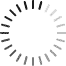 Наименование заказчикаАКЦИОНЕРНОЕ ОБЩЕСТВО "НЕВИННОМЫССКАЯ ЭЛЕКТРОСЕТЕВАЯ КОМПАНИЯ"Адрес местонахождения заказчика357100, Ставропольский край, г Невинномысск, ул Гагарина, дом 50, корпус КОРПУС АТелефон заказчика7-86554-30140Электронная почта заказчикаinfo@nevesk.ruИНН2631802151КПП263101001ОКАТО07424000000Порядковый номерПорядковый номерКод по ОКВЭД2 Код по ОКВЭД2 Код по ОКПД2 Код по ОКПД2 Условия договораУсловия договораУсловия договораУсловия договораУсловия договораУсловия договораУсловия договораУсловия договораУсловия договораУсловия договораУсловия договораУсловия договораУсловия договораУсловия договораУсловия договораУсловия договораУсловия договораУсловия договораУсловия договораСпособ закупкиСпособ закупкиЗакупка в электронной формеЗакупка в электронной формеЗаказчикЗаказчикПорядковый номерПорядковый номерКод по ОКВЭД2 Код по ОКВЭД2 Код по ОКПД2 Код по ОКПД2 Предмет договораМинимально необходимые требования, предъявляемые к закупаемым товарам,работам,услугамМинимально необходимые требования, предъявляемые к закупаемым товарам,работам,услугамЕд. измеренияЕд. измеренияЕд. измеренияЕд. измеренияСведения о количестве (объеме)Сведения о количестве (объеме)Регион поставки товаров, выполнения работ, оказания услугРегион поставки товаров, выполнения работ, оказания услугРегион поставки товаров, выполнения работ, оказания услугРегион поставки товаров, выполнения работ, оказания услугСведения о начальной (максимальной) цене договора (цене лота)Сведения о начальной (максимальной) цене договора (цене лота)График осуществления процедур закупкиГрафик осуществления процедур закупкиГрафик осуществления процедур закупкиГрафик осуществления процедур закупкиСпособ закупкиСпособ закупкиЗакупка в электронной формеЗакупка в электронной формеЗаказчикЗаказчикПорядковый номерПорядковый номерКод по ОКВЭД2 Код по ОКВЭД2 Код по ОКПД2 Код по ОКПД2 Предмет договораМинимально необходимые требования, предъявляемые к закупаемым товарам,работам,услугамМинимально необходимые требования, предъявляемые к закупаемым товарам,работам,услугамкод по ОКЕИкод по ОКЕИнаименованиенаименованиеСведения о количестве (объеме)Сведения о количестве (объеме)код по ОКАТОкод по ОКАТОнаименованиенаименованиеСведения о начальной (максимальной) цене договора (цене лота)Сведения о начальной (максимальной) цене договора (цене лота)планируемая дата или период размещения извещения о закупке(месяц, год)планируемая дата или период размещения извещения о закупке(месяц, год)срок исполнения договора(месяц, год)срок исполнения договора(месяц, год)Способ закупкиСпособ закупкида (нет)да (нет)ЗаказчикЗаказчик1122334556677889910101111121213131414151516161162.0162.0162.0162.01Поверка (калибровка) средств измерений (СИ)Выполнение поверки согласно методике поверки утвержденной для поверяемого устройства.Выполнение поверки согласно методике поверки утвержденной для поверяемого устройства.876876Условная единицаУсловная единица1.001.000700000000007000000000Ставропольский крайСтавропольский край440 805.04 Российский рубль440 805.04 Российский рубль01.201801.201812.201812.2018Закупка у единственного поставщика (подрядчика, исполнителя) (до 01.07.18)Закупка у единственного поставщика (подрядчика, исполнителя) (до 01.07.18)Нет Нет АКЦИОНЕРНОЕ ОБЩЕСТВО "НЕВИННОМЫССКАЯ ЭЛЕКТРОСЕТЕВАЯ КОМПАНИЯ"АКЦИОНЕРНОЕ ОБЩЕСТВО "НЕВИННОМЫССКАЯ ЭЛЕКТРОСЕТЕВАЯ КОМПАНИЯ"2263.963.963.963.9Услуги по сопровождению экземпляров систем КонсультантПлюс1.Адаптация и сопровождение программы, 2. осуществление технической профилактики работоспособности Систем и восстановление работоспособности Систем в случае сбоев компьютерного оборудования после их устранения Заказчиком (тестирование, переустановка); 3. получение необходимой консультации по работе системы по телефону и в офисе Исполнителя 1.Адаптация и сопровождение программы, 2. осуществление технической профилактики работоспособности Систем и восстановление работоспособности Систем в случае сбоев компьютерного оборудования после их устранения Заказчиком (тестирование, переустановка); 3. получение необходимой консультации по работе системы по телефону и в офисе Исполнителя 876876Условная единицаУсловная единица1.001.000700000000007000000000Ставропольский крайСтавропольский край149 034.00 Российский рубль149 034.00 Российский рубль01.201801.201812.201812.2018Закупка у единственного поставщика (подрядчика, исполнителя) (до 01.07.18)Закупка у единственного поставщика (подрядчика, исполнителя) (до 01.07.18)Нет Нет АКЦИОНЕРНОЕ ОБЩЕСТВО "НЕВИННОМЫССКАЯ ЭЛЕКТРОСЕТЕВАЯ КОМПАНИЯ"АКЦИОНЕРНОЕ ОБЩЕСТВО "НЕВИННОМЫССКАЯ ЭЛЕКТРОСЕТЕВАЯ КОМПАНИЯ"3362626262Обслуживание АИИСКУЭСоблюдение полного утвержденного перечня обслуживанияСоблюдение полного утвержденного перечня обслуживания876876Условная единицаУсловная единица1.001.000700000000007000000000Ставропольский крайСтавропольский край565 501.92 Российский рубль565 501.92 Российский рубль01.201801.201812.201812.2018Закупка у единственного поставщика (подрядчика, исполнителя) (до 01.07.18)Закупка у единственного поставщика (подрядчика, исполнителя) (до 01.07.18)Нет Нет АКЦИОНЕРНОЕ ОБЩЕСТВО "НЕВИННОМЫССКАЯ ЭЛЕКТРОСЕТЕВАЯ КОМПАНИЯ"АКЦИОНЕРНОЕ ОБЩЕСТВО "НЕВИННОМЫССКАЯ ЭЛЕКТРОСЕТЕВАЯ КОМПАНИЯ"4427.1227.1227.1227.12Поставка Реле тока «Сириус- 2-Л-К-5А-220В-И1» Возможность питания терминала от токовых цепей при глубоких просадках питающего напряженияВозможность питания терминала от токовых цепей при глубоких просадках питающего напряжения796796ШтукаШтука6.006.000700000000007000000000Ставропольский крайСтавропольский край309 504.00 Российский рубль309 504.00 Российский рубль02.201802.201805.201805.2018Закупка у единственного поставщика (подрядчика, исполнителя) (до 01.07.18)Закупка у единственного поставщика (подрядчика, исполнителя) (до 01.07.18)Нет Нет АКЦИОНЕРНОЕ ОБЩЕСТВО "НЕВИННОМЫССКАЯ ЭЛЕКТРОСЕТЕВАЯ КОМПАНИЯ"АКЦИОНЕРНОЕ ОБЩЕСТВО "НЕВИННОМЫССКАЯ ЭЛЕКТРОСЕТЕВАЯ КОМПАНИЯ"5527.127.127.327.3Поставка кабеля АСБ 10 кВ 3х185Кабель должен быть без механических повреждений, ранее не использованный Качество товара должно удостоверяться сертификатом качества Кабель должен быть без механических повреждений, ранее не использованный Качество товара должно удостоверяться сертификатом качества 006006МетрМетр204.00204.000700000000007000000000Ставропольский крайСтавропольский край222 815.25 Российский рубль222 815.25 Российский рубль02.201802.201802.201802.2018Закупка у единственного поставщика (подрядчика, исполнителя) (до 01.07.18)Закупка у единственного поставщика (подрядчика, исполнителя) (до 01.07.18)Нет Нет АКЦИОНЕРНОЕ ОБЩЕСТВО "НЕВИННОМЫССКАЯ ЭЛЕКТРОСЕТЕВАЯ КОМПАНИЯ"АКЦИОНЕРНОЕ ОБЩЕСТВО "НЕВИННОМЫССКАЯ ЭЛЕКТРОСЕТЕВАЯ КОМПАНИЯ"6619.219.219.219.2Поставка нефтепродуктов: бензин АИ-92, дизельное топливо1. Товар должен соответствовать требованиям ТР ТС 013/2011 2.Местонахождение Поставщика или его АЗС - г. Невинномысск 1. Товар должен соответствовать требованиям ТР ТС 013/2011 2.Местонахождение Поставщика или его АЗС - г. Невинномысск 112112Литр;^кубический дециметрЛитр;^кубический дециметр22 285.0022 285.000700000000007000000000Ставропольский крайСтавропольский край889 474.00 Российский рубль889 474.00 Российский рубль01.201801.201812.201812.2018Закупка у единственного поставщика (подрядчика, исполнителя) (до 01.07.18)Закупка у единственного поставщика (подрядчика, исполнителя) (до 01.07.18)Нет Нет АКЦИОНЕРНОЕ ОБЩЕСТВО "НЕВИННОМЫССКАЯ ЭЛЕКТРОСЕТЕВАЯ КОМПАНИЯ"АКЦИОНЕРНОЕ ОБЩЕСТВО "НЕВИННОМЫССКАЯ ЭЛЕКТРОСЕТЕВАЯ КОМПАНИЯ"7719.219.219.219.2Поставка нефтепродуктов: бензин АИ-92, СУГ, ДТ1. Товар должен соответствовать требованиям ТР ТС 013/2011 2.Местонахождение Поставщика или его АЗС - г. Невинномысск 1. Товар должен соответствовать требованиям ТР ТС 013/2011 2.Местонахождение Поставщика или его АЗС - г. Невинномысск 112112Литр;^кубический дециметрЛитр;^кубический дециметр69 744.0069 744.000700000000007000000000Ставропольский крайСтавропольский край1 837 376.00 Российский рубль1 837 376.00 Российский рубль01.201801.201812.201812.2018Закупка у единственного поставщика (подрядчика, исполнителя) (до 01.07.18)Закупка у единственного поставщика (подрядчика, исполнителя) (до 01.07.18)Нет Нет АКЦИОНЕРНОЕ ОБЩЕСТВО "НЕВИННОМЫССКАЯ ЭЛЕКТРОСЕТЕВАЯ КОМПАНИЯ"АКЦИОНЕРНОЕ ОБЩЕСТВО "НЕВИННОМЫССКАЯ ЭЛЕКТРОСЕТЕВАЯ КОМПАНИЯ"8843434343Выполнение строительно-монтажных работ по объекту: Реконструкция ВЛ-0,4кВ №12 ул. Строительная 2-30 1. СРО на право проведения данного вида работ; 2. Производственная база в г. Невинномысске; 3. Наличие собственного электротехнического персонала. 1. СРО на право проведения данного вида работ; 2. Производственная база в г. Невинномысске; 3. Наличие собственного электротехнического персонала. 876876Условная единицаУсловная единица1.001.000700000000007000000000Ставропольский крайСтавропольский край408 146.92 Российский рубль408 146.92 Российский рубль02.201802.201804.201804.2018Закупка у единственного поставщика (подрядчика, исполнителя) (до 01.07.18)Закупка у единственного поставщика (подрядчика, исполнителя) (до 01.07.18)Нет Нет АКЦИОНЕРНОЕ ОБЩЕСТВО "НЕВИННОМЫССКАЯ ЭЛЕКТРОСЕТЕВАЯ КОМПАНИЯ"АКЦИОНЕРНОЕ ОБЩЕСТВО "НЕВИННОМЫССКАЯ ЭЛЕКТРОСЕТЕВАЯ КОМПАНИЯ"9943434343Выполнение строительно-монтажных работ по объекту: реконструкция ВЛ-0,4кВ №53 ул. Д.Бедного 1. СРО на право проведения данного вида работ; 2. Производственная база в г.Невинномысске; 3. Наличие собственного электротехнического персонала. 1. СРО на право проведения данного вида работ; 2. Производственная база в г.Невинномысске; 3. Наличие собственного электротехнического персонала. 876876Условная единицаУсловная единица1.001.000700000000007000000000Ставропольский крайСтавропольский край349 283.30 Российский рубль349 283.30 Российский рубль02.201802.201804.201804.2018Закупка у единственного поставщика (подрядчика, исполнителя) (до 01.07.18)Закупка у единственного поставщика (подрядчика, исполнителя) (до 01.07.18)Нет Нет АКЦИОНЕРНОЕ ОБЩЕСТВО "НЕВИННОМЫССКАЯ ЭЛЕКТРОСЕТЕВАЯ КОМПАНИЯ"АКЦИОНЕРНОЕ ОБЩЕСТВО "НЕВИННОМЫССКАЯ ЭЛЕКТРОСЕТЕВАЯ КОМПАНИЯ"101027.1127.1127.127.1Поставка трансформатора ТМГ-630/10/0,4796796ШтукаШтука2.002.000700000000007000000000Ставропольский крайСтавропольский край650 000.00 Российский рубль650 000.00 Российский рубль02.201802.201803.201803.2018Закупка у единственного поставщика (подрядчика, исполнителя) (до 01.07.18)Закупка у единственного поставщика (подрядчика, исполнителя) (до 01.07.18)Нет Нет АКЦИОНЕРНОЕ ОБЩЕСТВО "НЕВИННОМЫССКАЯ ЭЛЕКТРОСЕТЕВАЯ КОМПАНИЯ"АКЦИОНЕРНОЕ ОБЩЕСТВО "НЕВИННОМЫССКАЯ ЭЛЕКТРОСЕТЕВАЯ КОМПАНИЯ"111127.327.327.327.3Поставка кабеля в соответствии с спецификациейКабель должен быть без механических повреждений, ранее не использованный Качество товара должно удостоверяться сертификатом качества Кабель должен быть без механических повреждений, ранее не использованный Качество товара должно удостоверяться сертификатом качества 006006МетрМетр840.00840.000700000000007000000000Ставропольский крайСтавропольский край496 460.85 Российский рубль496 460.85 Российский рубль04.201804.201804.201804.2018Закупка у единственного поставщика (подрядчика, исполнителя) (до 01.07.18)Закупка у единственного поставщика (подрядчика, исполнителя) (до 01.07.18)Нет Нет АКЦИОНЕРНОЕ ОБЩЕСТВО "НЕВИННОМЫССКАЯ ЭЛЕКТРОСЕТЕВАЯ КОМПАНИЯ"АКЦИОНЕРНОЕ ОБЩЕСТВО "НЕВИННОМЫССКАЯ ЭЛЕКТРОСЕТЕВАЯ КОМПАНИЯ"121243434343Выполнение строительно-монтажных работ по объекту: Реконструкция ВЛ-0.4 кВ № 182.14 ул. Луначарского 1. Производственная база в г. Невинномысске; 2. Наличие собственного электротехнического персонала. 1. Производственная база в г. Невинномысске; 2. Наличие собственного электротехнического персонала. 876876Условная единицаУсловная единица1.001.000700000000007000000000Ставропольский крайСтавропольский край396 146.48 Российский рубль396 146.48 Российский рубль04.201804.201808.201808.2018Закупка у единственного поставщика (подрядчика, исполнителя) (до 01.07.18)Закупка у единственного поставщика (подрядчика, исполнителя) (до 01.07.18)Нет Нет АКЦИОНЕРНОЕ ОБЩЕСТВО "НЕВИННОМЫССКАЯ ЭЛЕКТРОСЕТЕВАЯ КОМПАНИЯ"АКЦИОНЕРНОЕ ОБЩЕСТВО "НЕВИННОМЫССКАЯ ЭЛЕКТРОСЕТЕВАЯ КОМПАНИЯ"131343434343Выполнение строительно-монтажных работ по объекту: Реконструкция КЛ-6 кВ от ТП-208 до РП-16 (2-й этап) Реконструкция КЛ-6 кВ от ТП-208 до РП-16 (2-й этап) Реконструкция КЛ-6 кВ от ТП-208 до РП-16 (2-й этап) Реконструкция КЛ-6 кВ от ТП-208 до РП-16 (2-й этап) . Производственная база в г. Невинномысске; 2. Наличие собственного электротехнического персонала. 3. Выполнение работ в строгом соответствии с ПУЭ и ПТЭ. 4. Гарантийный срок на выполненные строительно-монтажные работы не менее 24 месяцев с момента сдачи объекта. 5. Выезд «Подрядчика» на устранение выявленных дефектов по гарантийным обязательствам в течение 3-х часов по заявке «Заказчика». . Производственная база в г. Невинномысске; 2. Наличие собственного электротехнического персонала. 3. Выполнение работ в строгом соответствии с ПУЭ и ПТЭ. 4. Гарантийный срок на выполненные строительно-монтажные работы не менее 24 месяцев с момента сдачи объекта. 5. Выезд «Подрядчика» на устранение выявленных дефектов по гарантийным обязательствам в течение 3-х часов по заявке «Заказчика». 876876Условная единицаУсловная единица1.001.000700000000007000000000Ставропольский крайСтавропольский край2 184 663.80 Российский рубль2 184 663.80 Российский рубль07.201807.201811.201811.2018запрос предложенийзапрос предложенийНет Нет АКЦИОНЕРНОЕ ОБЩЕСТВО "НЕВИННОМЫССКАЯ ЭЛЕКТРОСЕТЕВАЯ КОМПАНИЯ"АКЦИОНЕРНОЕ ОБЩЕСТВО "НЕВИННОМЫССКАЯ ЭЛЕКТРОСЕТЕВАЯ КОМПАНИЯ"141427.327.327.327.3Поставка кабеля АСБ 10 кВ 3х120Кабель должен быть без механических повреждений, ранее не использованный Качество товара должно удостоверяться сертификатом качества Кабель должен быть без механических повреждений, ранее не использованный Качество товара должно удостоверяться сертификатом качества 006006МетрМетр300.00300.000700000000007000000000Ставропольский крайСтавропольский край379 859.70 Российский рубль379 859.70 Российский рубль03.201803.201803.201803.2018Закупка у единственного поставщика (подрядчика, исполнителя) (до 01.07.18)Закупка у единственного поставщика (подрядчика, исполнителя) (до 01.07.18)Нет АннулированаНет АннулированаАКЦИОНЕРНОЕ ОБЩЕСТВО "НЕВИННОМЫССКАЯ ЭЛЕКТРОСЕТЕВАЯ КОМПАНИЯ"АКЦИОНЕРНОЕ ОБЩЕСТВО "НЕВИННОМЫССКАЯ ЭЛЕКТРОСЕТЕВАЯ КОМПАНИЯ"151526262626Поставка контроллера ЕК555ЕКачество поставляемого товара должно удостоверяться сертификатом качестаКачество поставляемого товара должно удостоверяться сертификатом качеста796796ШтукаШтука1.001.000700000000007000000000Ставропольский крайСтавропольский край628 940.00 Российский рубль628 940.00 Российский рубль04.201804.201806.201806.2018Закупка у единственного поставщика (подрядчика, исполнителя) (до 01.07.18)Закупка у единственного поставщика (подрядчика, исполнителя) (до 01.07.18)Нет Нет АКЦИОНЕРНОЕ ОБЩЕСТВО "НЕВИННОМЫССКАЯ ЭЛЕКТРОСЕТЕВАЯ КОМПАНИЯ"АКЦИОНЕРНОЕ ОБЩЕСТВО "НЕВИННОМЫССКАЯ ЭЛЕКТРОСЕТЕВАЯ КОМПАНИЯ"161665.1265.1265.1265.12Оказание услуг по страхованию залогового транспортного средства Mercedes-Benz GL 350 Bluetec 4 Matic«КАСКО» - страхование ТС одновременно по рискам «Хищение» и «Ущерб»«КАСКО» - страхование ТС одновременно по рискам «Хищение» и «Ущерб»876876Условная единицаУсловная единица1.001.000700000000007000000000Ставропольский крайСтавропольский край173 385.00 Российский рубль173 385.00 Российский рубль04.201804.201804.201804.2018Закупка у единственного поставщика (подрядчика, исполнителя) (до 01.07.18)Закупка у единственного поставщика (подрядчика, исполнителя) (до 01.07.18)Нет АннулированаНет АннулированаАКЦИОНЕРНОЕ ОБЩЕСТВО "НЕВИННОМЫССКАЯ ЭЛЕКТРОСЕТЕВАЯ КОМПАНИЯ"АКЦИОНЕРНОЕ ОБЩЕСТВО "НЕВИННОМЫССКАЯ ЭЛЕКТРОСЕТЕВАЯ КОМПАНИЯ"171726.5126.5126.5126.51Поставка счетчиков электрической энергии Дата изготовления – 2018 года. Гарантийный срок эксплуатации – 5 лет с даты изготовления. Дата изготовления – 2018 года. Гарантийный срок эксплуатации – 5 лет с даты изготовления. 796796ШтукаШтука12.0012.000700000000007000000000Ставропольский крайСтавропольский край308 064.00 Российский рубль308 064.00 Российский рубль04.201804.201806.201806.2018Закупка у единственного поставщика (подрядчика, исполнителя) (до 01.07.18)Закупка у единственного поставщика (подрядчика, исполнителя) (до 01.07.18)Нет Нет АКЦИОНЕРНОЕ ОБЩЕСТВО "НЕВИННОМЫССКАЯ ЭЛЕКТРОСЕТЕВАЯ КОМПАНИЯ"АКЦИОНЕРНОЕ ОБЩЕСТВО "НЕВИННОМЫССКАЯ ЭЛЕКТРОСЕТЕВАЯ КОМПАНИЯ"181829.129.129.129.1Поставка ГАЗ-3302 «Фермер» Год выпуска 2018г. Наличие ПТС Гарантия 2 года или 80000 км. Гидроусилитель рулевого управления. Длина борта 3м. Год выпуска 2018г. Наличие ПТС Гарантия 2 года или 80000 км. Гидроусилитель рулевого управления. Длина борта 3м. 796796ШтукаШтука1.001.000700000000007000000000Ставропольский крайСтавропольский край985 000.00 Российский рубль985 000.00 Российский рубль04.201804.201804.201804.2018Закупка у единственного поставщика (подрядчика, исполнителя) (до 01.07.18)Закупка у единственного поставщика (подрядчика, исполнителя) (до 01.07.18)Нет АннулированаНет АннулированаАКЦИОНЕРНОЕ ОБЩЕСТВО "НЕВИННОМЫССКАЯ ЭЛЕКТРОСЕТЕВАЯ КОМПАНИЯ"АКЦИОНЕРНОЕ ОБЩЕСТВО "НЕВИННОМЫССКАЯ ЭЛЕКТРОСЕТЕВАЯ КОМПАНИЯ"191929.129.129.1029.10Поставка Лада Largus фургонГод выпуска 2018г. Наличие ПТС Гарантия 3 года или 100000 км. Год выпуска 2018г. Наличие ПТС Гарантия 3 года или 100000 км. 796796ШтукаШтука1.001.000700000000007000000000Ставропольский крайСтавропольский край499 900.00 Российский рубль499 900.00 Российский рубль04.201804.201804.201804.2018Закупка у единственного поставщика (подрядчика, исполнителя) (до 01.07.18)Закупка у единственного поставщика (подрядчика, исполнителя) (до 01.07.18)Нет АннулированаНет АннулированаАКЦИОНЕРНОЕ ОБЩЕСТВО "НЕВИННОМЫССКАЯ ЭЛЕКТРОСЕТЕВАЯ КОМПАНИЯ"АКЦИОНЕРНОЕ ОБЩЕСТВО "НЕВИННОМЫССКАЯ ЭЛЕКТРОСЕТЕВАЯ КОМПАНИЯ"202027.127.127.127.1Поставка трансформатора ТМГ-2500/10/6Группа соединения: Y/Дн-11 Номинальная мощность: 2500кВА U Номинальное ВН: 10кВ U Номинальное НН: 6кВ I номинальное ВН: 144 А I номинальное НН: 229 А Номинальная частота: 50Гц Способ регулирования ПБВ: ±2*2,5% Число фаз: 3 Завод изготовитель: Тольятти Год выпуска: 2018 Гарантия: 5 лет. Группа соединения: Y/Дн-11 Номинальная мощность: 2500кВА U Номинальное ВН: 10кВ U Номинальное НН: 6кВ I номинальное ВН: 144 А I номинальное НН: 229 А Номинальная частота: 50Гц Способ регулирования ПБВ: ±2*2,5% Число фаз: 3 Завод изготовитель: Тольятти Год выпуска: 2018 Гарантия: 5 лет. 796796ШтукаШтука1.001.000700000000007000000000Ставропольский крайСтавропольский край1 740 000.00 Российский рубль1 740 000.00 Российский рубль04.201804.201808.201808.2018Запрос котировок (до 01.07.18)Запрос котировок (до 01.07.18)Нет Нет АКЦИОНЕРНОЕ ОБЩЕСТВО "НЕВИННОМЫССКАЯ ЭЛЕКТРОСЕТЕВАЯ КОМПАНИЯ"АКЦИОНЕРНОЕ ОБЩЕСТВО "НЕВИННОМЫССКАЯ ЭЛЕКТРОСЕТЕВАЯ КОМПАНИЯ"212127.327.327.327.3Поставка кабеля АПвПу-10 1х120/50Кабель должен быть без механических повреждений, ранее не использованный Качество товара должно удостоверяться сертификатом качества Кабель должен быть без механических повреждений, ранее не использованный Качество товара должно удостоверяться сертификатом качества 006006МетрМетр540.00540.000700000000007000000000Ставропольский крайСтавропольский край290 809.16 Российский рубль290 809.16 Российский рубль04.201804.201805.201805.2018Закупка у единственного поставщика (подрядчика, исполнителя) (до 01.07.18)Закупка у единственного поставщика (подрядчика, исполнителя) (до 01.07.18)Нет Нет АКЦИОНЕРНОЕ ОБЩЕСТВО "НЕВИННОМЫССКАЯ ЭЛЕКТРОСЕТЕВАЯ КОМПАНИЯ"АКЦИОНЕРНОЕ ОБЩЕСТВО "НЕВИННОМЫССКАЯ ЭЛЕКТРОСЕТЕВАЯ КОМПАНИЯ"222227.327.327.327.3Поставка кабеля АСБ 10 кВ 3х95 ож однопроволочногоКабель должен быть без механических повреждений, ранее не использованный Качество товара должно удостоверяться сертификатом качества Кабель должен быть без механических повреждений, ранее не использованный Качество товара должно удостоверяться сертификатом качества 006006МетрМетр150.00150.000700000000007000000000Ставропольский крайСтавропольский край136 947.00 Российский рубль136 947.00 Российский рубль05.201805.201806.201806.2018Закупка у единственного поставщика (подрядчика, исполнителя) (до 01.07.18)Закупка у единственного поставщика (подрядчика, исполнителя) (до 01.07.18)Нет Нет АКЦИОНЕРНОЕ ОБЩЕСТВО "НЕВИННОМЫССКАЯ ЭЛЕКТРОСЕТЕВАЯ КОМПАНИЯ"АКЦИОНЕРНОЕ ОБЩЕСТВО "НЕВИННОМЫССКАЯ ЭЛЕКТРОСЕТЕВАЯ КОМПАНИЯ"232343434343Выполнение строительно-монтажных работ по объекту: Реконструкция РП-5 РУ-10 кВ 2-я секция 1. Производственная база в г. Невинномысске; 2. Наличие собственного электротехнического персонала. 3. Выполнение работ в строгом соответствии с ПУЭ и ПТЭ. 4. Гарантийный срок на выполненные строительно-монтажные работы не менее 24 месяцев с момента сдачи объекта. 5. Выезд «Подрядчика» на устранение выявленных дефектов по гарантийным обязательствам в течение 3-х часов по заявке «Заказчика». 1. Производственная база в г. Невинномысске; 2. Наличие собственного электротехнического персонала. 3. Выполнение работ в строгом соответствии с ПУЭ и ПТЭ. 4. Гарантийный срок на выполненные строительно-монтажные работы не менее 24 месяцев с момента сдачи объекта. 5. Выезд «Подрядчика» на устранение выявленных дефектов по гарантийным обязательствам в течение 3-х часов по заявке «Заказчика». 876876Условная единицаУсловная единица1.001.000700000000007000000000Ставропольский крайСтавропольский край387 471.02 Российский рубль387 471.02 Российский рубль08.201808.201811.201811.2018Закупка у единственного поставщика (подрядчика, исполнителя) (до 01.07.18)Закупка у единственного поставщика (подрядчика, исполнителя) (до 01.07.18)Нет Нет АКЦИОНЕРНОЕ ОБЩЕСТВО "НЕВИННОМЫССКАЯ ЭЛЕКТРОСЕТЕВАЯ КОМПАНИЯ"АКЦИОНЕРНОЕ ОБЩЕСТВО "НЕВИННОМЫССКАЯ ЭЛЕКТРОСЕТЕВАЯ КОМПАНИЯ"242435.1235.1235.1235.12Выполнение строительно-монтажных работ в части мероприятий сетевой организации по выполнению технических условий № 103 от 18.05.2018 г.: Строительство КЛ-0.4 кВ от ЩСН-42.9.2 до ШСН-44.11 Строительство КЛ-0.4 кВ от ЩСН-42.9.2 до ШСН-44.11 Строительство КЛ-0.4 кВ от ЩСН-42.9.2 до ШСН-44.11 Строительство КЛ-0.4 кВ от ЩСН-42.9.2 до ШСН-44.11 Строительство КЛ-0.4 кВ от ЩСН-42.9.2 до ШСН-44.11 Строительство КЛ-0.4 кВ от ЩСН-42.9.2 до ШСН-44.11 Строительство КЛ-0.4 кВ от ЩСН-42.9.2 до ШСН-44.11 Строительство КЛ-0.4 кВ от ЩСН-42.9.2 до ШСН-44.11 4. «Подрядчик» выполняет работы в строгом соответствии с ПУЭ и ПТЭ. 5. Гарантийный срок на выполненные строительно-монтажные работы должен быть не менее 24 месяцев с момента сдачи объекта. 6. Выезд по гарантийным обязательствам на устранение выявленных дефектов должен осуществляться «Подрядчиком» в течение 3-х часов по заявке «Заказчика». 4. «Подрядчик» выполняет работы в строгом соответствии с ПУЭ и ПТЭ. 5. Гарантийный срок на выполненные строительно-монтажные работы должен быть не менее 24 месяцев с момента сдачи объекта. 6. Выезд по гарантийным обязательствам на устранение выявленных дефектов должен осуществляться «Подрядчиком» в течение 3-х часов по заявке «Заказчика». 876876Условная единицаУсловная единица1.001.000700000000007000000000Ставропольский крайСтавропольский край1 107 064.20 Российский рубль1 107 064.20 Российский рубль07.201807.201811.201811.2018Закупка у единственного поставщика (подрядчика, исполнителя) (до 01.07.18)Закупка у единственного поставщика (подрядчика, исполнителя) (до 01.07.18)Нет Нет АКЦИОНЕРНОЕ ОБЩЕСТВО "НЕВИННОМЫССКАЯ ЭЛЕКТРОСЕТЕВАЯ КОМПАНИЯ"АКЦИОНЕРНОЕ ОБЩЕСТВО "НЕВИННОМЫССКАЯ ЭЛЕКТРОСЕТЕВАЯ КОМПАНИЯ"252564.964.964.9264.92Открытие возобновляемой кредитной линии для пополнения оборотных средств с лимитом 30 млн. руб.1. Период действия лимита ВКЛ – с августа 2018 по июль 2019; 2. Процентная ставка -13% (Тринадцать ) процентов годовых; 3. Наличие лицензии. 1. Период действия лимита ВКЛ – с августа 2018 по июль 2019; 2. Процентная ставка -13% (Тринадцать ) процентов годовых; 3. Наличие лицензии. 383383РубльРубль30 000 000.0030 000 000.000700000000007000000000Ставропольский крайСтавропольский край30 000 000.00 Российский рубль
В том числе объем исполнения долгосрочного договора: 
2018 г. - 15 000 000.00
2019 г. - 15 000 000.0030 000 000.00 Российский рубль
В том числе объем исполнения долгосрочного договора: 
2018 г. - 15 000 000.00
2019 г. - 15 000 000.0008.201808.201807.201907.2019Закупка у единственного поставщика (подрядчика, исполнителя) (до 01.07.18)Закупка у единственного поставщика (подрядчика, исполнителя) (до 01.07.18)Нет Нет АКЦИОНЕРНОЕ ОБЩЕСТВО "НЕВИННОМЫССКАЯ ЭЛЕКТРОСЕТЕВАЯ КОМПАНИЯ"АКЦИОНЕРНОЕ ОБЩЕСТВО "НЕВИННОМЫССКАЯ ЭЛЕКТРОСЕТЕВАЯ КОМПАНИЯ"262669.269.269.269.2Оказание услуг по проведению аудита годовой бухгалтерской (финансовой) отчетности1. Провести аудит в соответствии с требованиями Федерального закона от 30.12.2008 г. № 307-ФЗ «Об аудиторской деятельности», федеральных стандартов аудиторской деятельности; 2. Членство в саморегулируемой организации аудиторов; 3. Соблюдать требования об обеспечении конфиденциальности информации, составляющей аудиторскую тайну. 1. Провести аудит в соответствии с требованиями Федерального закона от 30.12.2008 г. № 307-ФЗ «Об аудиторской деятельности», федеральных стандартов аудиторской деятельности; 2. Членство в саморегулируемой организации аудиторов; 3. Соблюдать требования об обеспечении конфиденциальности информации, составляющей аудиторскую тайну. 876876Условная единицаУсловная единица1.001.000700000000007000000000Ставропольский крайСтавропольский край165 000.00 Российский рубль
В том числе объем исполнения долгосрочного договора: 
2018 г. - 100 000.00
2019 г. - 65 000.00165 000.00 Российский рубль
В том числе объем исполнения долгосрочного договора: 
2018 г. - 100 000.00
2019 г. - 65 000.0006.201806.201803.201903.2019Закупка у единственного поставщика (подрядчика, исполнителя) (до 01.07.18)Закупка у единственного поставщика (подрядчика, исполнителя) (до 01.07.18)Нет Нет АКЦИОНЕРНОЕ ОБЩЕСТВО "НЕВИННОМЫССКАЯ ЭЛЕКТРОСЕТЕВАЯ КОМПАНИЯ"АКЦИОНЕРНОЕ ОБЩЕСТВО "НЕВИННОМЫССКАЯ ЭЛЕКТРОСЕТЕВАЯ КОМПАНИЯ"272727.1227.1227.1227.12Поставка Реле тока «Сириус- 2-Л-К-5А-220В-И1» 796796ШтукаШтука5.005.000700000000007000000000Ставропольский крайСтавропольский край257 920.00 Российский рубль257 920.00 Российский рубль06.201806.201809.201809.2018Закупка у единственного поставщика (подрядчика, исполнителя) (до 01.07.18)Закупка у единственного поставщика (подрядчика, исполнителя) (до 01.07.18)Нет Нет АКЦИОНЕРНОЕ ОБЩЕСТВО "НЕВИННОМЫССКАЯ ЭЛЕКТРОСЕТЕВАЯ КОМПАНИЯ"АКЦИОНЕРНОЕ ОБЩЕСТВО "НЕВИННОМЫССКАЯ ЭЛЕКТРОСЕТЕВАЯ КОМПАНИЯ"282835.135.135.1235.12мероприятия сетевой организации по выполнению технических условий №55 от 27.06.2018г.: Строительство КЛ-10 кВ ПС НовоНевинномысская – РП-13 (2-й ввод) 1.Производственная база в г. Невинномысске; 2. Наличие собственного электротехнического персонала. 3. Выполнение работ в строгом соответствии с ПУЭ и ПТЭ. 4. Гарантийный срок на выполненные строительно-монтажные работы не менее 24 месяцев с момента сдачи объекта. 5. Выезд «Подрядчика» на устранение выявленных дефектов по гарантийным обязательствам в течение 3-х часов по заявке «Заказчика». 6. Наличие у «Подрядчика» членства в СРО на право исполнения СМР 1.Производственная база в г. Невинномысске; 2. Наличие собственного электротехнического персонала. 3. Выполнение работ в строгом соответствии с ПУЭ и ПТЭ. 4. Гарантийный срок на выполненные строительно-монтажные работы не менее 24 месяцев с момента сдачи объекта. 5. Выезд «Подрядчика» на устранение выявленных дефектов по гарантийным обязательствам в течение 3-х часов по заявке «Заказчика». 6. Наличие у «Подрядчика» членства в СРО на право исполнения СМР 876876Условная единицаУсловная единица1.001.000700000000007000000000Ставропольский крайСтавропольский край17 502 550.60 Российский рубль
В том числе объем исполнения долгосрочного договора: 
2018 г. - 0.00
2019 г. - 17 502 550.6017 502 550.60 Российский рубль
В том числе объем исполнения долгосрочного договора: 
2018 г. - 0.00
2019 г. - 17 502 550.6010.201810.201802.201902.2019Закупка у единственного поставщика (подрядчика, исполнителя) (до 01.07.18)Закупка у единственного поставщика (подрядчика, исполнителя) (до 01.07.18)Нет Нет АКЦИОНЕРНОЕ ОБЩЕСТВО "НЕВИННОМЫССКАЯ ЭЛЕКТРОСЕТЕВАЯ КОМПАНИЯ"АКЦИОНЕРНОЕ ОБЩЕСТВО "НЕВИННОМЫССКАЯ ЭЛЕКТРОСЕТЕВАЯ КОМПАНИЯ"292943434343Выполнение строительно-монтажных работ по объекту: Реконструкция ТП-290 (монтаж Т-2 и ошиновка) 1. СРО на право проведения данного вида работ; 2. Производственная база в г. Невинномысске; 3. Наличие собственного электротехнического персонала. 1. СРО на право проведения данного вида работ; 2. Производственная база в г. Невинномысске; 3. Наличие собственного электротехнического персонала. 876876Условная единицаУсловная единица1.001.000700000000007000000000Ставропольский крайСтавропольский край708 000.00 Российский рубль708 000.00 Российский рубль06.201806.201808.201808.2018Закупка у единственного поставщика (подрядчика, исполнителя) (до 01.07.18)Закупка у единственного поставщика (подрядчика, исполнителя) (до 01.07.18)Нет АннулированаНет АннулированаАКЦИОНЕРНОЕ ОБЩЕСТВО "НЕВИННОМЫССКАЯ ЭЛЕКТРОСЕТЕВАЯ КОМПАНИЯ"АКЦИОНЕРНОЕ ОБЩЕСТВО "НЕВИННОМЫССКАЯ ЭЛЕКТРОСЕТЕВАЯ КОМПАНИЯ"303027.327.327.327.3Поставка кабеля АВБбШв 1 кВ 4х120 ож однопроволочногоКабель должен быть без механических повреждений, ранее не использованный Качество товара должно удостоверяться сертификатом качества Кабель должен быть без механических повреждений, ранее не использованный Качество товара должно удостоверяться сертификатом качества 006006МетрМетр300.00300.000700000000007000000000Ставропольский крайСтавропольский край182 417.24 Российский рубль182 417.24 Российский рубль06.201806.201806.201806.2018Закупка у единственного поставщика (подрядчика, исполнителя) (до 01.07.18)Закупка у единственного поставщика (подрядчика, исполнителя) (до 01.07.18)Нет Нет АКЦИОНЕРНОЕ ОБЩЕСТВО "НЕВИННОМЫССКАЯ ЭЛЕКТРОСЕТЕВАЯ КОМПАНИЯ"АКЦИОНЕРНОЕ ОБЩЕСТВО "НЕВИННОМЫССКАЯ ЭЛЕКТРОСЕТЕВАЯ КОМПАНИЯ"313145.245.245.245.2Ремонт и обслуживание ГПМСправка о возможности производства работ в промышленной безопасности на подъемных сооружениях. Нахождение ремонтной базы в пределах Ставропольского края. Справка о возможности производства работ в промышленной безопасности на подъемных сооружениях. Нахождение ремонтной базы в пределах Ставропольского края. 796796ШтукаШтука5.005.000700000000007000000000Ставропольский крайСтавропольский край600 000.00 Российский рубль
В том числе объем исполнения долгосрочного договора: 
2018 г. - 300 000.00
2019 г. - 300 000.00600 000.00 Российский рубль
В том числе объем исполнения долгосрочного договора: 
2018 г. - 300 000.00
2019 г. - 300 000.0006.201806.201805.201905.2019Закупка у единственного поставщика (подрядчика, исполнителя) (до 01.07.18)Закупка у единственного поставщика (подрядчика, исполнителя) (до 01.07.18)Нет Нет АКЦИОНЕРНОЕ ОБЩЕСТВО "НЕВИННОМЫССКАЯ ЭЛЕКТРОСЕТЕВАЯ КОМПАНИЯ"АКЦИОНЕРНОЕ ОБЩЕСТВО "НЕВИННОМЫССКАЯ ЭЛЕКТРОСЕТЕВАЯ КОМПАНИЯ"323229.129.129.129.1Поставка Лада Largus универсалГод выпуска 2018г. Наличие ПТС Гарантия 3 года или 100000 км. Год выпуска 2018г. Наличие ПТС Гарантия 3 года или 100000 км. 796796ШтукаШтука1.001.000700000000007000000000Ставропольский крайСтавропольский край650 000.00 Российский рубль650 000.00 Российский рубль07.201807.201807.201807.2018Закупка у единственного поставщика (подрядчика, исполнителя) (до 01.07.18)Закупка у единственного поставщика (подрядчика, исполнителя) (до 01.07.18)Нет Нет АКЦИОНЕРНОЕ ОБЩЕСТВО "НЕВИННОМЫССКАЯ ЭЛЕКТРОСЕТЕВАЯ КОМПАНИЯ"АКЦИОНЕРНОЕ ОБЩЕСТВО "НЕВИННОМЫССКАЯ ЭЛЕКТРОСЕТЕВАЯ КОМПАНИЯ"333329.129.129.129.1Поставка ГАЗ-2752Год выпуска 2018г. Наличие ПТС Гарантия 2 года или 80000 км. Гидроусилитель рулевого управления Год выпуска 2018г. Наличие ПТС Гарантия 2 года или 80000 км. Гидроусилитель рулевого управления 796796ШтукаШтука1.001.000700000000007000000000Ставропольский крайСтавропольский край815 000.00 Российский рубль815 000.00 Российский рубль06.201806.201806.201806.2018Закупка у единственного поставщика (подрядчика, исполнителя) (до 01.07.18)Закупка у единственного поставщика (подрядчика, исполнителя) (до 01.07.18)Нет АннулированаНет АннулированаАКЦИОНЕРНОЕ ОБЩЕСТВО "НЕВИННОМЫССКАЯ ЭЛЕКТРОСЕТЕВАЯ КОМПАНИЯ"АКЦИОНЕРНОЕ ОБЩЕСТВО "НЕВИННОМЫССКАЯ ЭЛЕКТРОСЕТЕВАЯ КОМПАНИЯ"343429.129.129.129.1Поставка кабеля АВБбШв 1 кВ 4х185Кабель должен быть без механических повреждений, ранее не использованный Качество товара должно удостоверяться сертификатом качества Кабель должен быть без механических повреждений, ранее не использованный Качество товара должно удостоверяться сертификатом качества 006006МетрМетр300.00300.000700000000007000000000Ставропольский крайСтавропольский край300 000.00 Российский рубль300 000.00 Российский рубль07.201807.201807.201807.2018Закупка у единственного поставщика (подрядчика, исполнителя) (до 01.07.18)Закупка у единственного поставщика (подрядчика, исполнителя) (до 01.07.18)Нет АннулированаНет АннулированаАКЦИОНЕРНОЕ ОБЩЕСТВО "НЕВИННОМЫССКАЯ ЭЛЕКТРОСЕТЕВАЯ КОМПАНИЯ"АКЦИОНЕРНОЕ ОБЩЕСТВО "НЕВИННОМЫССКАЯ ЭЛЕКТРОСЕТЕВАЯ КОМПАНИЯ"353543434343Выполнение строительно-монтажных работ по объекту: Реконструкция ВЛ-0.4 кВ №121 Калинина 1.СРО на право проведения данного вида работ 2. Производственная база в г. Невинномысске; 3. Наличие собственного электротехнического персонала. 1.СРО на право проведения данного вида работ 2. Производственная база в г. Невинномысске; 3. Наличие собственного электротехнического персонала. 876876Условная единицаУсловная единица1.001.000700000000007000000000Ставропольский крайСтавропольский край594 523.68 Российский рубль594 523.68 Российский рубль07.201807.201808.201808.2018Закупка у единственного поставщика (подрядчика, исполнителя) (до 01.07.18)Закупка у единственного поставщика (подрядчика, исполнителя) (до 01.07.18)Нет Нет АКЦИОНЕРНОЕ ОБЩЕСТВО "НЕВИННОМЫССКАЯ ЭЛЕКТРОСЕТЕВАЯ КОМПАНИЯ"АКЦИОНЕРНОЕ ОБЩЕСТВО "НЕВИННОМЫССКАЯ ЭЛЕКТРОСЕТЕВАЯ КОМПАНИЯ"363643434343Выполнение строительно-монтажных работ по объекту: Реконструкция ВЛ-0.4 кВ №227 Социалистическая 2-42 Реконструкция ВЛ-0.4 кВ №227 Социалистическая 2-42 1.СРО на право проведения данного вида работ 2.Производственная база в г. Невинномысске; 3. Наличие собственного электротехнического персонала. 1.СРО на право проведения данного вида работ 2.Производственная база в г. Невинномысске; 3. Наличие собственного электротехнического персонала. 876876Условная единицаУсловная единица1.001.000700000000007000000000Ставропольский крайСтавропольский край443 829.91 Российский рубль443 829.91 Российский рубль07.201807.201809.201809.2018Закупка у единственного поставщика (подрядчика, исполнителя) (до 01.07.18)Закупка у единственного поставщика (подрядчика, исполнителя) (до 01.07.18)Нет Нет АКЦИОНЕРНОЕ ОБЩЕСТВО "НЕВИННОМЫССКАЯ ЭЛЕКТРОСЕТЕВАЯ КОМПАНИЯ"АКЦИОНЕРНОЕ ОБЩЕСТВО "НЕВИННОМЫССКАЯ ЭЛЕКТРОСЕТЕВАЯ КОМПАНИЯ"373743434343Выполнение строительно-монтажных работ по объекту: Реконструкция ВЛ-0.4 кВ №51 Постышева-Пограничная Реконструкция ВЛ-0.4 кВ №51 Постышева-Пограничная 1.СРО на право проведения данного вида работ 2.Производственная база в г. Невинномысске; 3. Наличие собственного электротехнического персонала. 1.СРО на право проведения данного вида работ 2.Производственная база в г. Невинномысске; 3. Наличие собственного электротехнического персонала. 876876Условная единицаУсловная единица1.001.000700000000007000000000Ставропольский крайСтавропольский край438 338.31 Российский рубль438 338.31 Российский рубль07.201807.201809.201809.2018Закупка у единственного поставщика (подрядчика, исполнителя) (до 01.07.18)Закупка у единственного поставщика (подрядчика, исполнителя) (до 01.07.18)Нет Нет АКЦИОНЕРНОЕ ОБЩЕСТВО "НЕВИННОМЫССКАЯ ЭЛЕКТРОСЕТЕВАЯ КОМПАНИЯ"АКЦИОНЕРНОЕ ОБЩЕСТВО "НЕВИННОМЫССКАЯ ЭЛЕКТРОСЕТЕВАЯ КОМПАНИЯ"383843434343Выполнение строительно-монтажных работ по объекту: Реконструкция КЛ-6 кВ РП-3 ТП-130 1. Производственная база в г. Невинномысске; 2. Наличие собственного электротехнического персонала. 3. Выполнение работ в строгом соответствии с ПУЭ и ПТЭ. 4. Гарантийный срок на выполненные строительно-монтажные работы не менее 24 месяцев с момента сдачи объекта. 5. Выезд «Подрядчика» на устранение выявленных дефектов по гарантийным обязательствам в течение 3-х часов по заявке «Заказчика». 1. Производственная база в г. Невинномысске; 2. Наличие собственного электротехнического персонала. 3. Выполнение работ в строгом соответствии с ПУЭ и ПТЭ. 4. Гарантийный срок на выполненные строительно-монтажные работы не менее 24 месяцев с момента сдачи объекта. 5. Выезд «Подрядчика» на устранение выявленных дефектов по гарантийным обязательствам в течение 3-х часов по заявке «Заказчика». 876876Условная единицаУсловная единица1.001.000700000000007000000000Ставропольский крайСтавропольский край2 360 000.00 Российский рубль
В том числе объем исполнения долгосрочного договора: 
2018 г. - 0.00
2019 г. - 2 360 000.002 360 000.00 Российский рубль
В том числе объем исполнения долгосрочного договора: 
2018 г. - 0.00
2019 г. - 2 360 000.0010.201810.201803.201903.2019запрос предложенийзапрос предложенийНет Нет АКЦИОНЕРНОЕ ОБЩЕСТВО "НЕВИННОМЫССКАЯ ЭЛЕКТРОСЕТЕВАЯ КОМПАНИЯ"АКЦИОНЕРНОЕ ОБЩЕСТВО "НЕВИННОМЫССКАЯ ЭЛЕКТРОСЕТЕВАЯ КОМПАНИЯ"393943434343Выполнение строительно-монтажных работ по объекту: Установка ВВ вместо выключателя нагрузки на яч.1 выход с ТП180 в сторону КТП-238 1. СРО на право проведения данного вида работ; 2. Производственная база в г. Невинномысске; 3. Наличие собственного электротехнического персонала. 1. СРО на право проведения данного вида работ; 2. Производственная база в г. Невинномысске; 3. Наличие собственного электротехнического персонала. 876876Условная единицаУсловная единица1.001.000700000000007000000000Ставропольский крайСтавропольский край263 623.80 Российский рубль263 623.80 Российский рубль08.201808.201810.201810.2018Закупка у единственного поставщика (подрядчика, исполнителя) (до 01.07.18)Закупка у единственного поставщика (подрядчика, исполнителя) (до 01.07.18)Нет Нет АКЦИОНЕРНОЕ ОБЩЕСТВО "НЕВИННОМЫССКАЯ ЭЛЕКТРОСЕТЕВАЯ КОМПАНИЯ"АКЦИОНЕРНОЕ ОБЩЕСТВО "НЕВИННОМЫССКАЯ ЭЛЕКТРОСЕТЕВАЯ КОМПАНИЯ"404043434343Выполнение строительно-монтажных работ по объекту: Строительство распределительного пункта РП-15 1. СРО на право проведения данного вида работ; 2. Производственная база в г. Невинномысске; 3. Наличие собственного электротехнического персонала. 1. СРО на право проведения данного вида работ; 2. Производственная база в г. Невинномысске; 3. Наличие собственного электротехнического персонала. 876876Условная единицаУсловная единица1.001.000700000000007000000000Ставропольский крайСтавропольский край5 768 654.20 Российский рубль5 768 654.20 Российский рубль08.201808.201810.201810.2018Запрос котировок (до 01.07.18)Запрос котировок (до 01.07.18)Нет Нет АКЦИОНЕРНОЕ ОБЩЕСТВО "НЕВИННОМЫССКАЯ ЭЛЕКТРОСЕТЕВАЯ КОМПАНИЯ"АКЦИОНЕРНОЕ ОБЩЕСТВО "НЕВИННОМЫССКАЯ ЭЛЕКТРОСЕТЕВАЯ КОМПАНИЯ"414143434343Выполнение строительно-монтажных работ по объекту: Реконструкция ТП-123 РУ-10 кВ 1. СРО на право проведения данного вида работ; 2. Производственная база в г. Невинномысске; 3. Наличие собственного электротехнического персонала. 1. СРО на право проведения данного вида работ; 2. Производственная база в г. Невинномысске; 3. Наличие собственного электротехнического персонала. 876876Условная единицаУсловная единица1.001.000700000000007000000000Ставропольский крайСтавропольский край1 428 980.00 Российский рубль1 428 980.00 Российский рубль09.201809.201811.201811.2018Запрос котировок (до 01.07.18)Запрос котировок (до 01.07.18)Нет Нет АКЦИОНЕРНОЕ ОБЩЕСТВО "НЕВИННОМЫССКАЯ ЭЛЕКТРОСЕТЕВАЯ КОМПАНИЯ"АКЦИОНЕРНОЕ ОБЩЕСТВО "НЕВИННОМЫССКАЯ ЭЛЕКТРОСЕТЕВАЯ КОМПАНИЯ"424265.1265.1265.1265.12Оказание услуг по страхованию залогового имущества - транспортных средств «Авто-залог»«КАСКО» - страхование ТС одновременно по рискам «Хищение» и «Ущерб»«КАСКО» - страхование ТС одновременно по рискам «Хищение» и «Ущерб»876876Условная единицаУсловная единица1.001.000700000000007000000000Ставропольский крайСтавропольский край277 948.00 Российский рубль277 948.00 Российский рубль09.201809.201809.201809.2018Закупка у единственного поставщика (подрядчика, исполнителя) (до 01.07.18)Закупка у единственного поставщика (подрядчика, исполнителя) (до 01.07.18)Нет Нет АКЦИОНЕРНОЕ ОБЩЕСТВО "НЕВИННОМЫССКАЯ ЭЛЕКТРОСЕТЕВАЯ КОМПАНИЯ"АКЦИОНЕРНОЕ ОБЩЕСТВО "НЕВИННОМЫССКАЯ ЭЛЕКТРОСЕТЕВАЯ КОМПАНИЯ"434386.1086.1086.10.19.00086.10.19.000Проведение периодического медицинского осмотра работников АО «НЭСК»1. Соответствие с приказом Минздравсоцразвития РФ от 12.04.2011 года № 302н «Об утверждении перечней вредных и (или) опасных производственных факторов и работ, при выполнении которых проводятся предварительные и периодические медицинские осмотры (обследования), и Порядка проведения предварительных и периодических медицинских осмотров (обследований) работников, занятых на тяжёлых работах и на работах с вредными и (или) опасными условиями труда» 2. Наличие лицензии на право медицинской деятельности 3. Нахождение медицинского учреждения в г.Невинномысске 1. Соответствие с приказом Минздравсоцразвития РФ от 12.04.2011 года № 302н «Об утверждении перечней вредных и (или) опасных производственных факторов и работ, при выполнении которых проводятся предварительные и периодические медицинские осмотры (обследования), и Порядка проведения предварительных и периодических медицинских осмотров (обследований) работников, занятых на тяжёлых работах и на работах с вредными и (или) опасными условиями труда» 2. Наличие лицензии на право медицинской деятельности 3. Нахождение медицинского учреждения в г.Невинномысске 876876Условная единицаУсловная единица1.001.000700000000007000000000Ставропольский крайСтавропольский край290 000.00 Российский рубль290 000.00 Российский рубль10.201810.201812.201812.2018Закупка у единственного поставщика (подрядчика, исполнителя) (до 01.07.18)Закупка у единственного поставщика (подрядчика, исполнителя) (до 01.07.18)Нет Нет АКЦИОНЕРНОЕ ОБЩЕСТВО "НЕВИННОМЫССКАЯ ЭЛЕКТРОСЕТЕВАЯ КОМПАНИЯ"АКЦИОНЕРНОЕ ОБЩЕСТВО "НЕВИННОМЫССКАЯ ЭЛЕКТРОСЕТЕВАЯ КОМПАНИЯ"444464.964.964.964.9Оказание услуг по оценке восстановительной стоимости основных средств (переоценка ОС)Независимый оценщик должен быть членом СРОНезависимый оценщик должен быть членом СРО876876Условная единицаУсловная единица1.001.000700000000007000000000Ставропольский крайСтавропольский край120 000.00 Российский рубль
В том числе объем исполнения долгосрочного договора: 
2018 г. - 0.00
2019 г. - 120 000.00120 000.00 Российский рубль
В том числе объем исполнения долгосрочного договора: 
2018 г. - 0.00
2019 г. - 120 000.0012.201812.201801.201901.2019Закупка у единственного поставщика (подрядчика, исполнителя) (до 01.07.18)Закупка у единственного поставщика (подрядчика, исполнителя) (до 01.07.18)Нет Нет АКЦИОНЕРНОЕ ОБЩЕСТВО "НЕВИННОМЫССКАЯ ЭЛЕКТРОСЕТЕВАЯ КОМПАНИЯ"АКЦИОНЕРНОЕ ОБЩЕСТВО "НЕВИННОМЫССКАЯ ЭЛЕКТРОСЕТЕВАЯ КОМПАНИЯ"454543434343Выполнение строительно-монтажных работ по объекту: монтаж КЛ-6 кВ Ф-68 Т- РП-2 (нитка Б) 1. Членство Подрядчика в СРО проектировщиков и СРО строителей; 2. Производственная база в г. Невинномысске; 3. Наличие собственного электротехнического персонала. 4. Топографическая съемка выполняется с привлечением субподрядчика 1. Членство Подрядчика в СРО проектировщиков и СРО строителей; 2. Производственная база в г. Невинномысске; 3. Наличие собственного электротехнического персонала. 4. Топографическая съемка выполняется с привлечением субподрядчика 876876Условная единицаУсловная единица1.001.000700000000007000000000Ставропольский крайСтавропольский край4 490 974.77 Российский рубль
В том числе объем исполнения долгосрочного договора: 
2017 г. - 0.00
2018 г. - 4 490 974.774 490 974.77 Российский рубль
В том числе объем исполнения долгосрочного договора: 
2017 г. - 0.00
2018 г. - 4 490 974.7711.201711.201702.201802.2018Запрос котировок (до 01.07.18)Запрос котировок (до 01.07.18)Нет Нет АКЦИОНЕРНОЕ ОБЩЕСТВО "НЕВИННОМЫССКАЯ ЭЛЕКТРОСЕТЕВАЯ КОМПАНИЯ"АКЦИОНЕРНОЕ ОБЩЕСТВО "НЕВИННОМЫССКАЯ ЭЛЕКТРОСЕТЕВАЯ КОМПАНИЯ"464643434343Выполнение мероприятий сетевой организации, установленных техническими условиями по договорам технического присоединения: строительно-монтажные работы по объекту: монтаж КЛ-6 кВ №11Ш (НГРЭС ЗРУ-6 кВ -РП-4 яч.8) 3-я нитка ШВ 1. СРО на право проведения данного вида работ; 2. Производственная база в г. Невинномысске; 3. Наличие собственного электротехнического персонала. 4. Топографическая съемка выполняется с привлечением субподрядчика 1. СРО на право проведения данного вида работ; 2. Производственная база в г. Невинномысске; 3. Наличие собственного электротехнического персонала. 4. Топографическая съемка выполняется с привлечением субподрядчика 876876Условная единицаУсловная единица1.001.000700000000007000000000Ставропольский крайСтавропольский край2 164 245.00 Российский рубль
В том числе объем исполнения долгосрочного договора: 
2017 г. - 0.00
2018 г. - 2 164 245.002 164 245.00 Российский рубль
В том числе объем исполнения долгосрочного договора: 
2017 г. - 0.00
2018 г. - 2 164 245.0011.201711.201703.201803.2018Закупка у единственного поставщика (подрядчика, исполнителя) (до 01.07.18)Закупка у единственного поставщика (подрядчика, исполнителя) (до 01.07.18)Нет Нет АКЦИОНЕРНОЕ ОБЩЕСТВО "НЕВИННОМЫССКАЯ ЭЛЕКТРОСЕТЕВАЯ КОМПАНИЯ"АКЦИОНЕРНОЕ ОБЩЕСТВО "НЕВИННОМЫССКАЯ ЭЛЕКТРОСЕТЕВАЯ КОМПАНИЯ"474743434343Выполнение строительно-монтажных работ по объекту: реконструкция КЛ-10 кВ ТП-50.2 – ТП-104.3 1. Членство Подрядчика в СРО строителей; 2. Производственная база в г. Невинномысске; 3. Наличие собственного электротехнического персонала. 4. Топографическая съемка выполняется с привлечением субподрядчика 1. Членство Подрядчика в СРО строителей; 2. Производственная база в г. Невинномысске; 3. Наличие собственного электротехнического персонала. 4. Топографическая съемка выполняется с привлечением субподрядчика 876876Условная единицаУсловная единица1.001.000700000000007000000000Ставропольский крайСтавропольский край2 268 171.86 Российский рубль
В том числе объем исполнения долгосрочного договора: 
2017 г. - 0.00
2018 г. - 2 268 171.862 268 171.86 Российский рубль
В том числе объем исполнения долгосрочного договора: 
2017 г. - 0.00
2018 г. - 2 268 171.8611.201711.201703.201803.2018Запрос котировок (до 01.07.18)Запрос котировок (до 01.07.18)Нет Нет АКЦИОНЕРНОЕ ОБЩЕСТВО "НЕВИННОМЫССКАЯ ЭЛЕКТРОСЕТЕВАЯ КОМПАНИЯ"АКЦИОНЕРНОЕ ОБЩЕСТВО "НЕВИННОМЫССКАЯ ЭЛЕКТРОСЕТЕВАЯ КОМПАНИЯ"484843434343Выполнение мероприятий сетевой организации, установленных техническими условиями по договорам технического присоединения: строительно-монтажные работы по объекту: реконструкция КЛ-6 кВ., Монтаж КЛ-6 кВ 47Ш (НГРЭС ЗРУ-6 кВ - РП-4 яч.5) 3-я нитка ШВ 1. Членство подрядчика в СРО строителей; 2. Производственная база в г. Невинномысске; 3. Наличие собственного электротехнического персонала. 4. Топографическая съемка выполняется с привлечением субподрядчика 1. Членство подрядчика в СРО строителей; 2. Производственная база в г. Невинномысске; 3. Наличие собственного электротехнического персонала. 4. Топографическая съемка выполняется с привлечением субподрядчика 876876Условная единицаУсловная единица1.001.000700000000007000000000Ставропольский крайСтавропольский край2 141 523.44 Российский рубль
В том числе объем исполнения долгосрочного договора: 
2017 г. - 0.00
2018 г. - 2 141 523.442 141 523.44 Российский рубль
В том числе объем исполнения долгосрочного договора: 
2017 г. - 0.00
2018 г. - 2 141 523.4411.201711.201703.201803.2018Закупка у единственного поставщика (подрядчика, исполнителя) (до 01.07.18)Закупка у единственного поставщика (подрядчика, исполнителя) (до 01.07.18)Нет Нет АКЦИОНЕРНОЕ ОБЩЕСТВО "НЕВИННОМЫССКАЯ ЭЛЕКТРОСЕТЕВАЯ КОМПАНИЯ"АКЦИОНЕРНОЕ ОБЩЕСТВО "НЕВИННОМЫССКАЯ ЭЛЕКТРОСЕТЕВАЯ КОМПАНИЯ"494935.1235.1235.1235.12Выполнение разработки проектно-сметной документации, строительно-монтажных работ в части мероприятий сетевой организации по технологическому присоединению торгового павильона с автобусной остановкой. по ул. Гагарина 54А к объектам электросетевого хозяйства АО "НЭСК"., • Строительство КЛ-0,4кВ от ТП 155 РУ-0,4кВ ф.8 до ВРУ -0,4кВ ж/д ул. Гагарина 54 «Подрядчик» выполняет своими силами все работы 1. «Подрядчик» выполняет работы в строгом соответствии с ПУЭ и ПТЭ. 2. Гарантийный срок на выполненные строительно-монтажные работы должен быть не менее 24 месяцев с момента сдачи объекта. 3. Выезд по гарантийным обязательствам на устранение выявленных дефектов должен осуществляться «Подрядчиком» в течение 3-х часов по заявке «Заказчика». «Подрядчик» выполняет своими силами все работы 1. «Подрядчик» выполняет работы в строгом соответствии с ПУЭ и ПТЭ. 2. Гарантийный срок на выполненные строительно-монтажные работы должен быть не менее 24 месяцев с момента сдачи объекта. 3. Выезд по гарантийным обязательствам на устранение выявленных дефектов должен осуществляться «Подрядчиком» в течение 3-х часов по заявке «Заказчика». 876876Условная единицаУсловная единица1.001.000700000000007000000000Ставропольский крайСтавропольский край546 331.00 Российский рубль
В том числе объем исполнения долгосрочного договора: 
2017 г. - 0.00
2018 г. - 546 331.00546 331.00 Российский рубль
В том числе объем исполнения долгосрочного договора: 
2017 г. - 0.00
2018 г. - 546 331.0011.201711.201703.201803.2018Закупка у единственного поставщика (подрядчика, исполнителя) (до 01.07.18)Закупка у единственного поставщика (подрядчика, исполнителя) (до 01.07.18)Нет Нет АКЦИОНЕРНОЕ ОБЩЕСТВО "НЕВИННОМЫССКАЯ ЭЛЕКТРОСЕТЕВАЯ КОМПАНИЯ"АКЦИОНЕРНОЕ ОБЩЕСТВО "НЕВИННОМЫССКАЯ ЭЛЕКТРОСЕТЕВАЯ КОМПАНИЯ"505035353535Поставка тепловой энергииПоставка тепловой энергии в соответствии с требованиями технических регламентов Поставка тепловой энергии в соответствии с требованиями технических регламентов 876876Условная единицаУсловная единица502.61502.610700000000007000000000Ставропольский крайСтавропольский край760 303.18 Российский рубль
В том числе объем исполнения долгосрочного договора: 
2017 г. - 0.00
2018 г. - 760 303.18760 303.18 Российский рубль
В том числе объем исполнения долгосрочного договора: 
2017 г. - 0.00
2018 г. - 760 303.1811.201711.201712.201812.2018Закупка у единственного поставщика (подрядчика, исполнителя) (до 01.07.18)Закупка у единственного поставщика (подрядчика, исполнителя) (до 01.07.18)Нет Нет АКЦИОНЕРНОЕ ОБЩЕСТВО "НЕВИННОМЫССКАЯ ЭЛЕКТРОСЕТЕВАЯ КОМПАНИЯ"АКЦИОНЕРНОЕ ОБЩЕСТВО "НЕВИННОМЫССКАЯ ЭЛЕКТРОСЕТЕВАЯ КОМПАНИЯ"5143434343Выполнение строительно-монтажных работ по объекту: реконструкция КЛ-6 кВ ТП-44.4 - ТП-45.3 Выполнение строительно-монтажных работ по объекту: реконструкция КЛ-6 кВ ТП-44.4 - ТП-45.3 Выполнение строительно-монтажных работ по объекту: реконструкция КЛ-6 кВ ТП-44.4 - ТП-45.3 1. Членство Подрядчика в СРО строителей; 2. Производственная база в г. Невинномысске; 3. Наличие собственного электротехнического персонала. 1. Членство Подрядчика в СРО строителей; 2. Производственная база в г. Невинномысске; 3. Наличие собственного электротехнического персонала. 876876Условная единицаУсловная единица1.001.000700000000007000000000Ставропольский крайСтавропольский край1 974 968.41 Российский рубль
В том числе объем исполнения долгосрочного договора: 
2017 г. - 0.00
2018 г. - 1 974 968.411 974 968.41 Российский рубль
В том числе объем исполнения долгосрочного договора: 
2017 г. - 0.00
2018 г. - 1 974 968.4111.201711.201703.201803.2018Запрос котировок (до 01.07.18)Запрос котировок (до 01.07.18)Нет Нет АКЦИОНЕРНОЕ ОБЩЕСТВО "НЕВИННОМЫССКАЯ ЭЛЕКТРОСЕТЕВАЯ КОМПАНИЯ"5235.12.235.12.235.1235.12Выполнение разработки проектно-сметной документации, строительно-монтажные работы в части мероприятий сетевой организации по технологическому присоединению устройств заявителя заявителя участка под ИЖС, расположенного в ул. Раздольная 42 к объектам электросетевого хозяйства АО "НЭСК" • Строительство участка ВЛ-0,4кВ от ВЛ-0,4кВ №189.2 до участка заявителяВыполнение разработки проектно-сметной документации, строительно-монтажные работы в части мероприятий сетевой организации по технологическому присоединению устройств заявителя заявителя участка под ИЖС, расположенного в ул. Раздольная 42 к объектам электросетевого хозяйства АО "НЭСК" • Строительство участка ВЛ-0,4кВ от ВЛ-0,4кВ №189.2 до участка заявителяВыполнение разработки проектно-сметной документации, строительно-монтажные работы в части мероприятий сетевой организации по технологическому присоединению устройств заявителя заявителя участка под ИЖС, расположенного в ул. Раздольная 42 к объектам электросетевого хозяйства АО "НЭСК" • Строительство участка ВЛ-0,4кВ от ВЛ-0,4кВ №189.2 до участка заявителя«Подрядчик» выполняет своими силами все работы 1. «Подрядчик» выполняет работы в строгом соответствии с ПУЭ и ПТЭ. 2. Гарантийный срок на выполненные строительно-монтажные работы должен быть не менее 24 месяцев с момента сдачи объекта. 3. Выезд по гарантийным обязательствам на устранение выявленных дефектов должен осуществляться «Подрядчиком» в течение 3-х часов по заявке «Заказчика». 4. Подрядчик должен быть членом СРО проектировщиков и строителей «Подрядчик» выполняет своими силами все работы 1. «Подрядчик» выполняет работы в строгом соответствии с ПУЭ и ПТЭ. 2. Гарантийный срок на выполненные строительно-монтажные работы должен быть не менее 24 месяцев с момента сдачи объекта. 3. Выезд по гарантийным обязательствам на устранение выявленных дефектов должен осуществляться «Подрядчиком» в течение 3-х часов по заявке «Заказчика». 4. Подрядчик должен быть членом СРО проектировщиков и строителей 876876Условная единицаУсловная единица1.001.000700000000007000000000Ставропольский крайСтавропольский край218 029.48 Российский рубль
В том числе объем исполнения долгосрочного договора: 
2017 г. - 0.00
2018 г. - 218 029.48218 029.48 Российский рубль
В том числе объем исполнения долгосрочного договора: 
2017 г. - 0.00
2018 г. - 218 029.4811.201711.201703.201803.2018Закупка у единственного поставщика (подрядчика, исполнителя) (до 01.07.18)Закупка у единственного поставщика (подрядчика, исполнителя) (до 01.07.18)Нет Нет АКЦИОНЕРНОЕ ОБЩЕСТВО "НЕВИННОМЫССКАЯ ЭЛЕКТРОСЕТЕВАЯ КОМПАНИЯ"5335.12.235.12.235.12.135.12.1Выполнение разработки проектно-сметной документации, строительно-монтажные работы в части мероприятий сетевой организации по технологическому присоединению устройств заявителя (ЩУ магазина с автобусной остановкой),расположенного в ул. Революционная 24А к объектам электросетевого хозяйства АО "НЭСК" • Строительство ВЛ-0,4кВ от ТП 280 РУ-0,4кВ ф.2 до ШСН-280.2 • Монтаж ШСН-280.2.Выполнение разработки проектно-сметной документации, строительно-монтажные работы в части мероприятий сетевой организации по технологическому присоединению устройств заявителя (ЩУ магазина с автобусной остановкой),расположенного в ул. Революционная 24А к объектам электросетевого хозяйства АО "НЭСК" • Строительство ВЛ-0,4кВ от ТП 280 РУ-0,4кВ ф.2 до ШСН-280.2 • Монтаж ШСН-280.2.Выполнение разработки проектно-сметной документации, строительно-монтажные работы в части мероприятий сетевой организации по технологическому присоединению устройств заявителя (ЩУ магазина с автобусной остановкой),расположенного в ул. Революционная 24А к объектам электросетевого хозяйства АО "НЭСК" • Строительство ВЛ-0,4кВ от ТП 280 РУ-0,4кВ ф.2 до ШСН-280.2 • Монтаж ШСН-280.2.«Подрядчик» выполняет своими силами все работы 1. «Подрядчик» выполняет работы в строгом соответствии с ПУЭ и ПТЭ. 2. Гарантийный срок на выполненные строительно-монтажные работы должен быть не менее 24 месяцев с момента сдачи объекта. 3. Выезд по гарантийным обязательствам на устранение выявленных дефектов должен осуществляться «Подрядчиком» в течение 3-х часов по заявке «Заказчика». 4. Подрядчик должен быть членом СРО проектировщиков и строителей «Подрядчик» выполняет своими силами все работы 1. «Подрядчик» выполняет работы в строгом соответствии с ПУЭ и ПТЭ. 2. Гарантийный срок на выполненные строительно-монтажные работы должен быть не менее 24 месяцев с момента сдачи объекта. 3. Выезд по гарантийным обязательствам на устранение выявленных дефектов должен осуществляться «Подрядчиком» в течение 3-х часов по заявке «Заказчика». 4. Подрядчик должен быть членом СРО проектировщиков и строителей 876876Условная единицаУсловная единица1.001.000700000000007000000000Ставропольский крайСтавропольский край186 097.69 Российский рубль
В том числе объем исполнения долгосрочного договора: 
2017 г. - 0.00
2018 г. - 186 097.69186 097.69 Российский рубль
В том числе объем исполнения долгосрочного договора: 
2017 г. - 0.00
2018 г. - 186 097.6911.201711.201703.201803.2018Закупка у единственного поставщика (подрядчика, исполнителя) (до 01.07.18)Закупка у единственного поставщика (подрядчика, исполнителя) (до 01.07.18)Нет Нет АКЦИОНЕРНОЕ ОБЩЕСТВО "НЕВИННОМЫССКАЯ ЭЛЕКТРОСЕТЕВАЯ КОМПАНИЯ"5464.92.364.92.364.19.21.00064.19.21.000Денежный займДенежный займДенежный займ1. Срок займа – по 30.06.2018 г. включительно; 2. Проценты за пользование суммой займа – 9 % годовых; 3. Возможность досрочного возврата суммы займа и процентов без дополнительного получения «Заемщиком» письменного одобрения «Займодавца». 1. Срок займа – по 30.06.2018 г. включительно; 2. Проценты за пользование суммой займа – 9 % годовых; 3. Возможность досрочного возврата суммы займа и процентов без дополнительного получения «Заемщиком» письменного одобрения «Займодавца». 383383РубльРубль12 000 000.0012 000 000.000700000000007000000000Ставропольский крайСтавропольский край12 000 000.00 Российский рубль
В том числе объем исполнения долгосрочного договора: 
2017 г. - 0.00
2018 г. - 12 000 000.0012 000 000.00 Российский рубль
В том числе объем исполнения долгосрочного договора: 
2017 г. - 0.00
2018 г. - 12 000 000.0012.201712.201706.201806.2018Закупка у единственного поставщика (подрядчика, исполнителя) (до 01.07.18)Закупка у единственного поставщика (подрядчика, исполнителя) (до 01.07.18)Нет Нет АКЦИОНЕРНОЕ ОБЩЕСТВО "НЕВИННОМЫССКАЯ ЭЛЕКТРОСЕТЕВАЯ КОМПАНИЯ"5542.22.242.22.243.21.10.11043.21.10.110Выполнение разработки проектно-сметной документации, строительно-монтажные работы в части мероприятий сетевой организации по технологическому присоединению устройств заявителей - ЛЭП-6кВ, ТП-6/0,4, расположенных по ул. Монтажная 12а, Монтажная 7а к объектам электросетевого хозяйства АО "НЭСК: • Строительство участка ВЛ-6кВ №35/812 (от опоры с ЛР-806-4 ВЛ-6кВ №35/812 до участков заявителей). Выполнение разработки проектно-сметной документации, строительно-монтажные работы в части мероприятий сетевой организации по технологическому присоединению устройств заявителей - ЛЭП-6кВ, ТП-6/0,4, расположенных по ул. Монтажная 12а, Монтажная 7а к объектам электросетевого хозяйства АО "НЭСК: • Строительство участка ВЛ-6кВ №35/812 (от опоры с ЛР-806-4 ВЛ-6кВ №35/812 до участков заявителей). Выполнение разработки проектно-сметной документации, строительно-монтажные работы в части мероприятий сетевой организации по технологическому присоединению устройств заявителей - ЛЭП-6кВ, ТП-6/0,4, расположенных по ул. Монтажная 12а, Монтажная 7а к объектам электросетевого хозяйства АО "НЭСК: • Строительство участка ВЛ-6кВ №35/812 (от опоры с ЛР-806-4 ВЛ-6кВ №35/812 до участков заявителей). 1. «Подрядчик» выполняет работы в строгом соответствии с ПУЭ и ПТЭ. 2. Гарантийный срок на выполненные строительно-монтажные работы должен быть не менее 24 месяцев с момента сдачи объекта. 3. Выезд по гарантийным обязательствам на устранение выявленных дефектов должен осуществляться «Подрядчиком» в течение 3-х часов по заявке «Заказчика». 4. Подрядчик должен быть членом СРО проектировщиков и СРО строителей 1. «Подрядчик» выполняет работы в строгом соответствии с ПУЭ и ПТЭ. 2. Гарантийный срок на выполненные строительно-монтажные работы должен быть не менее 24 месяцев с момента сдачи объекта. 3. Выезд по гарантийным обязательствам на устранение выявленных дефектов должен осуществляться «Подрядчиком» в течение 3-х часов по заявке «Заказчика». 4. Подрядчик должен быть членом СРО проектировщиков и СРО строителей 876876Условная единицаУсловная единица1.001.000700000000007000000000Ставропольский крайСтавропольский край710 164.76 Российский рубль
В том числе объем исполнения долгосрочного договора: 
2017 г. - 0.00
2018 г. - 710 164.76710 164.76 Российский рубль
В том числе объем исполнения долгосрочного договора: 
2017 г. - 0.00
2018 г. - 710 164.7612.201712.201705.201805.2018Закупка у единственного поставщика (подрядчика, исполнителя) (до 01.07.18)Закупка у единственного поставщика (подрядчика, исполнителя) (до 01.07.18)Нет Нет АКЦИОНЕРНОЕ ОБЩЕСТВО "НЕВИННОМЫССКАЯ ЭЛЕКТРОСЕТЕВАЯ КОМПАНИЯ"5635.1235.1235.1235.12Выполнение разработки проектно-сметной документации, строительно-монтажные работы в части мероприятий по технологическому присоединению энергопринимающих устройств заявителя БКТП 2х1000 кВА для энергоснабжения МБУ «СКК Олимп» расположенных по ул. Б.Мира 27 к объектам электросетевого хозяйства АО ""НЭСК». Строительство КЛ-6 кВ №РП-2.8 от РП-2 до БКТП 164 Олимп Выполнение разработки проектно-сметной документации, строительно-монтажные работы в части мероприятий по технологическому присоединению энергопринимающих устройств заявителя БКТП 2х1000 кВА для энергоснабжения МБУ «СКК Олимп» расположенных по ул. Б.Мира 27 к объектам электросетевого хозяйства АО ""НЭСК». Строительство КЛ-6 кВ №РП-2.8 от РП-2 до БКТП 164 Олимп Выполнение разработки проектно-сметной документации, строительно-монтажные работы в части мероприятий по технологическому присоединению энергопринимающих устройств заявителя БКТП 2х1000 кВА для энергоснабжения МБУ «СКК Олимп» расположенных по ул. Б.Мира 27 к объектам электросетевого хозяйства АО ""НЭСК». Строительство КЛ-6 кВ №РП-2.8 от РП-2 до БКТП 164 Олимп 876876Условная единицаУсловная единица1.001.000700000000007000000000Ставропольский крайСтавропольский край3 520 902.03 Российский рубль
В том числе объем исполнения долгосрочного договора: 
2017 г. - 0.00
2018 г. - 3 520 902.033 520 902.03 Российский рубль
В том числе объем исполнения долгосрочного договора: 
2017 г. - 0.00
2018 г. - 3 520 902.0312.201712.201704.201804.2018Закупка у единственного поставщика (подрядчика, исполнителя) (до 01.07.18)Закупка у единственного поставщика (подрядчика, исполнителя) (до 01.07.18)Нет Нет АКЦИОНЕРНОЕ ОБЩЕСТВО "НЕВИННОМЫССКАЯ ЭЛЕКТРОСЕТЕВАЯ КОМПАНИЯ"5735.1235.1235.1235.12Выполнение разработки проектно-сметной документации, строительно-монтажные работы в части мероприятий сетевой организации по технологическому присоединению энергопринимающих устройств заявителя ЩУ нежилого здания( гаража), расположенного в ул.Степная 16б к объектам электросетевого хозяйства АО "НЭСК" • Строительство КЛ-0,4 кВ от ТП-142-9 до ШСН 142-9 • Монтаж ШСН-142-9 Выполнение разработки проектно-сметной документации, строительно-монтажные работы в части мероприятий сетевой организации по технологическому присоединению энергопринимающих устройств заявителя ЩУ нежилого здания( гаража), расположенного в ул.Степная 16б к объектам электросетевого хозяйства АО "НЭСК" • Строительство КЛ-0,4 кВ от ТП-142-9 до ШСН 142-9 • Монтаж ШСН-142-9 Выполнение разработки проектно-сметной документации, строительно-монтажные работы в части мероприятий сетевой организации по технологическому присоединению энергопринимающих устройств заявителя ЩУ нежилого здания( гаража), расположенного в ул.Степная 16б к объектам электросетевого хозяйства АО "НЭСК" • Строительство КЛ-0,4 кВ от ТП-142-9 до ШСН 142-9 • Монтаж ШСН-142-9 876876Условная единицаУсловная единица1.001.000700000000007000000000Ставропольский крайСтавропольский край452 115.30 Российский рубль
В том числе объем исполнения долгосрочного договора: 
2017 г. - 0.00
2018 г. - 452 115.30452 115.30 Российский рубль
В том числе объем исполнения долгосрочного договора: 
2017 г. - 0.00
2018 г. - 452 115.3012.201712.201704.201804.2018Закупка у единственного поставщика (подрядчика, исполнителя) (до 01.07.18)Закупка у единственного поставщика (подрядчика, исполнителя) (до 01.07.18)Нет Нет АКЦИОНЕРНОЕ ОБЩЕСТВО "НЕВИННОМЫССКАЯ ЭЛЕКТРОСЕТЕВАЯ КОМПАНИЯ"5842424242Выполнение строительно-монтажных работ по объекту: Реконструкция ВЛ-0,4кВ №28 Шоссейная Выполнение строительно-монтажных работ по объекту: Реконструкция ВЛ-0,4кВ №28 Шоссейная Выполнение строительно-монтажных работ по объекту: Реконструкция ВЛ-0,4кВ №28 Шоссейная 1. СРО на право проведения данного вида работ; 2. Производственная база в г. Невинномысске; 3. Наличие собственного электротехнического персонала. 1. СРО на право проведения данного вида работ; 2. Производственная база в г. Невинномысске; 3. Наличие собственного электротехнического персонала. 876876Условная единицаУсловная единица1.001.000700000000007000000000Ставропольский крайСтавропольский край135 316.42 Российский рубль135 316.42 Российский рубль02.201802.201805.201805.2018Закупка у единственного поставщика (подрядчика, исполнителя) (до 01.07.18)Закупка у единственного поставщика (подрядчика, исполнителя) (до 01.07.18)Нет Нет АКЦИОНЕРНОЕ ОБЩЕСТВО "НЕВИННОМЫССКАЯ ЭЛЕКТРОСЕТЕВАЯ КОМПАНИЯ"5942424242Выполнение строительно-монтажных работ по объекту: Реконструкция ВЛ-10 кВ № 5 Циглера Выполнение строительно-монтажных работ по объекту: Реконструкция ВЛ-10 кВ № 5 Циглера Выполнение строительно-монтажных работ по объекту: Реконструкция ВЛ-10 кВ № 5 Циглера 1. Производственная база в г. Невинномысске; 2. Наличие собственного электротехнического персонала. 3. Выполнение работ в строгом соответствии с ПУЭ и ПТЭ. 4. Гарантийный срок на выполненные строительно-монтажные работы не менее 24 месяцев с момента сдачи объекта. 5. Выезд «Подрядчика» на устранение выявленных дефектов по гарантийным обязательствам в течение 3-х часов по заявке «Заказчика». 1. Производственная база в г. Невинномысске; 2. Наличие собственного электротехнического персонала. 3. Выполнение работ в строгом соответствии с ПУЭ и ПТЭ. 4. Гарантийный срок на выполненные строительно-монтажные работы не менее 24 месяцев с момента сдачи объекта. 5. Выезд «Подрядчика» на устранение выявленных дефектов по гарантийным обязательствам в течение 3-х часов по заявке «Заказчика». 876876Условная единицаУсловная единица1.001.000700000000007000000000Ставропольский крайСтавропольский край759 408.71 Российский рубль759 408.71 Российский рубль07.201807.201810.201810.2018Закупка у единственного поставщика (подрядчика, исполнителя) (до 01.07.18)Закупка у единственного поставщика (подрядчика, исполнителя) (до 01.07.18)Нет Нет АКЦИОНЕРНОЕ ОБЩЕСТВО "НЕВИННОМЫССКАЯ ЭЛЕКТРОСЕТЕВАЯ КОМПАНИЯ"6035.1235.1235.1235.12Выполнение строительно-монтажных работ в части мероприятий сетевой организации, установленных техническими условиями по договорам технологического присоединения по объекту: Реконструкция РУ-0.4 кВ ТП-44 Выполнение строительно-монтажных работ в части мероприятий сетевой организации, установленных техническими условиями по договорам технологического присоединения по объекту: Реконструкция РУ-0.4 кВ ТП-44 Выполнение строительно-монтажных работ в части мероприятий сетевой организации, установленных техническими условиями по договорам технологического присоединения по объекту: Реконструкция РУ-0.4 кВ ТП-44 1. СРО на право проведения данного вида работ; 2. Производственная база в г. Невинномысске; 3. Наличие собственного электротехнического персонала 1. СРО на право проведения данного вида работ; 2. Производственная база в г. Невинномысске; 3. Наличие собственного электротехнического персонала 876876Условная единицаУсловная единица1.001.000700000000007000000000Ставропольский крайСтавропольский край309 190.92 Российский рубль309 190.92 Российский рубль02.201802.201807.201807.2018Закупка у единственного поставщика (подрядчика, исполнителя) (до 01.07.18)Закупка у единственного поставщика (подрядчика, исполнителя) (до 01.07.18)Нет Нет АКЦИОНЕРНОЕ ОБЩЕСТВО "НЕВИННОМЫССКАЯ ЭЛЕКТРОСЕТЕВАЯ КОМПАНИЯ"6135.1235.1235.1235.12Выполнение строительно-монтажных работ работ в части мероприятий сетевой организации, установленных техническими условиями по договорам технологического присоединения по объекту: Реконструкция РУ-0.4 кВ ТП-79 Выполнение строительно-монтажных работ работ в части мероприятий сетевой организации, установленных техническими условиями по договорам технологического присоединения по объекту: Реконструкция РУ-0.4 кВ ТП-79 Выполнение строительно-монтажных работ работ в части мероприятий сетевой организации, установленных техническими условиями по договорам технологического присоединения по объекту: Реконструкция РУ-0.4 кВ ТП-79 1. СРО на право проведения данного вида работ; 2. Производственная база в г. Невинномысске; 3. Наличие собственного электротехнического персонала. 1. СРО на право проведения данного вида работ; 2. Производственная база в г. Невинномысске; 3. Наличие собственного электротехнического персонала. 876876Условная единицаУсловная единица1.001.000700000000007000000000Ставропольский крайСтавропольский край184 473.21 Российский рубль184 473.21 Российский рубль02.201802.201807.201807.2018Закупка у единственного поставщика (подрядчика, исполнителя) (до 01.07.18)Закупка у единственного поставщика (подрядчика, исполнителя) (до 01.07.18)Нет Нет АКЦИОНЕРНОЕ ОБЩЕСТВО "НЕВИННОМЫССКАЯ ЭЛЕКТРОСЕТЕВАЯ КОМПАНИЯ"6226.51.626.51.626.51.626.51.6Поставка счетчиков учета электрической энергииПоставка счетчиков учета электрической энергииПоставка счетчиков учета электрической энергииДата изготовления - 2018г. Гарантийный срок эксплуатации - 5 лет с даты изготовленияДата изготовления - 2018г. Гарантийный срок эксплуатации - 5 лет с даты изготовления796796ШтукаШтука194.00194.000700000000007000000000Ставропольский крайСтавропольский край949 308.00 Российский рубль949 308.00 Российский рубль02.201802.201807.201807.2018Закупка у единственного поставщика (подрядчика, исполнителя) (до 01.07.18)Закупка у единственного поставщика (подрядчика, исполнителя) (до 01.07.18)Нет Нет АКЦИОНЕРНОЕ ОБЩЕСТВО "НЕВИННОМЫССКАЯ ЭЛЕКТРОСЕТЕВАЯ КОМПАНИЯ"6326.51.626.51.626.51.626.51.6Поставка счетчиков учета электрической энергииПоставка счетчиков учета электрической энергииПоставка счетчиков учета электрической энергииДата изготовления - 2018г. Гарантийный срок эксплуатации - 5 лет с даты изготовления.Дата изготовления - 2018г. Гарантийный срок эксплуатации - 5 лет с даты изготовления.796796ШтукаШтука32.0032.000700000000007000000000Ставропольский крайСтавропольский край789 504.00 Российский рубль789 504.00 Российский рубль03.201803.201806.201806.2018Закупка у единственного поставщика (подрядчика, исполнителя) (до 01.07.18)Закупка у единственного поставщика (подрядчика, исполнителя) (до 01.07.18)Нет Нет АКЦИОНЕРНОЕ ОБЩЕСТВО "НЕВИННОМЫССКАЯ ЭЛЕКТРОСЕТЕВАЯ КОМПАНИЯ"6435.1235.1235.1235.12Выполнение разработки проектно-сметной документации, строительно-монтажные работы в части мероприятий сетевой организации по технологическому присоединению энергопринимающих устройств заявителя (торгового павильона расположенного по ул. Менделеева, 10) к объектам электросетевого хозяйства АО "НЭСК". • Строительство КЛ-0,4 кВ№42.3 от РУ-0,4кв ТП-42 ф-3 до ШСН 42.3 • Монтаж ШСН-42-3 Выполнение разработки проектно-сметной документации, строительно-монтажные работы в части мероприятий сетевой организации по технологическому присоединению энергопринимающих устройств заявителя (торгового павильона расположенного по ул. Менделеева, 10) к объектам электросетевого хозяйства АО "НЭСК". • Строительство КЛ-0,4 кВ№42.3 от РУ-0,4кв ТП-42 ф-3 до ШСН 42.3 • Монтаж ШСН-42-3 Выполнение разработки проектно-сметной документации, строительно-монтажные работы в части мероприятий сетевой организации по технологическому присоединению энергопринимающих устройств заявителя (торгового павильона расположенного по ул. Менделеева, 10) к объектам электросетевого хозяйства АО "НЭСК". • Строительство КЛ-0,4 кВ№42.3 от РУ-0,4кв ТП-42 ф-3 до ШСН 42.3 • Монтаж ШСН-42-3 «Подрядчик» выполняет своими силами все работы 1. «Подрядчик» выполняет работы в строгом соответствии с ПУЭ и ПТЭ. 2. Гарантийный срок на выполненные строительно-монтажные работы должен быть не менее 24 месяцев с момента сдачи объекта. 3. Выезд по гарантийным обязательствам на устранение выявленных дефектов должен осуществляться «Подрядчиком» в течение 3-х часов по заявке «Заказчика». 4. Подрядчик должен быть членом СРО проектировщиков и строителей«Подрядчик» выполняет своими силами все работы 1. «Подрядчик» выполняет работы в строгом соответствии с ПУЭ и ПТЭ. 2. Гарантийный срок на выполненные строительно-монтажные работы должен быть не менее 24 месяцев с момента сдачи объекта. 3. Выезд по гарантийным обязательствам на устранение выявленных дефектов должен осуществляться «Подрядчиком» в течение 3-х часов по заявке «Заказчика». 4. Подрядчик должен быть членом СРО проектировщиков и строителей796796ШтукаШтука1.001.000700000000007000000000Ставропольский крайСтавропольский край383 310.84 Российский рубль383 310.84 Российский рубль03.201803.201807.201807.2018Закупка у единственного поставщика (подрядчика, исполнителя) (до 01.07.18)Закупка у единственного поставщика (подрядчика, исполнителя) (до 01.07.18)Нет Нет АКЦИОНЕРНОЕ ОБЩЕСТВО "НЕВИННОМЫССКАЯ ЭЛЕКТРОСЕТЕВАЯ КОМПАНИЯ"6528.30.828.30.828.30.828.30.8Поставка измельчителя мелколесья (мульчировщика) МН25Поставка измельчителя мелколесья (мульчировщика) МН25Поставка измельчителя мелколесья (мульчировщика) МН25Год выпуска – 2015. Ширина фрезерования не менее 2400мм, максимальная глубина фрезерования 250мм, Масса не более 2300кг. Год выпуска – 2015. Ширина фрезерования не менее 2400мм, максимальная глубина фрезерования 250мм, Масса не более 2300кг. 796796ШтукаШтука1.001.000700000000007000000000Ставропольский крайСтавропольский край730 000.00 Российский рубль730 000.00 Российский рубль03.201803.201803.201803.2018Закупка у единственного поставщика (подрядчика, исполнителя) (до 01.07.18)Закупка у единственного поставщика (подрядчика, исполнителя) (до 01.07.18)Нет Нет АКЦИОНЕРНОЕ ОБЩЕСТВО "НЕВИННОМЫССКАЯ ЭЛЕКТРОСЕТЕВАЯ КОМПАНИЯ"6628.2928.2928.2928.29Поставка дробилки щековой СМД-166 б/у (с двигателем) Поставка дробилки щековой СМД-166 б/у (с двигателем) Поставка дробилки щековой СМД-166 б/у (с двигателем) Производительность – 7-35 м3,ч; Размер загрузочного отверстия – 250х900мм; Ширина разгрузочной щели – 20х80мм; Установленная мощность – 30квт.Производительность – 7-35 м3,ч; Размер загрузочного отверстия – 250х900мм; Ширина разгрузочной щели – 20х80мм; Установленная мощность – 30квт.796796ШтукаШтука1.001.000700000000007000000000Ставропольский крайСтавропольский край470 053.00 Российский рубль470 053.00 Российский рубль03.201803.201803.201803.2018Закупка у единственного поставщика (подрядчика, исполнителя) (до 01.07.18)Закупка у единственного поставщика (подрядчика, исполнителя) (до 01.07.18)Нет Нет АКЦИОНЕРНОЕ ОБЩЕСТВО "НЕВИННОМЫССКАЯ ЭЛЕКТРОСЕТЕВАЯ КОМПАНИЯ"6735.135.135.1235.12Выполнение строительно-монтажных работ в части мероприятий сетевой организации по технологическому присоединению энергопринимающих устройств заявителя - котельная № 19 АО «Теплосеть» по ул.Свердлова,16 к объектам электросетевого хозяйства АО «НЭСК» • Реконструкция ВЛ 0,4кВ №92.3 ВатутинаВыполнение строительно-монтажных работ в части мероприятий сетевой организации по технологическому присоединению энергопринимающих устройств заявителя - котельная № 19 АО «Теплосеть» по ул.Свердлова,16 к объектам электросетевого хозяйства АО «НЭСК» • Реконструкция ВЛ 0,4кВ №92.3 ВатутинаВыполнение строительно-монтажных работ в части мероприятий сетевой организации по технологическому присоединению энергопринимающих устройств заявителя - котельная № 19 АО «Теплосеть» по ул.Свердлова,16 к объектам электросетевого хозяйства АО «НЭСК» • Реконструкция ВЛ 0,4кВ №92.3 Ватутина«Подрядчик» выполняет своими силами все работы 1. «Подрядчик» выполняет работы в строгом соответствии с ПУЭ и ПТЭ. 2. Гарантийный срок на выполненные строительно-монтажные работы должен быть не менее 24 месяцев с момента сдачи объекта. 3. Выезд по гарантийным обязательствам на устранение выявленных дефектов должен осуществляться «Подрядчиком» в течение 3-х часов по заявке «Заказчика».«Подрядчик» выполняет своими силами все работы 1. «Подрядчик» выполняет работы в строгом соответствии с ПУЭ и ПТЭ. 2. Гарантийный срок на выполненные строительно-монтажные работы должен быть не менее 24 месяцев с момента сдачи объекта. 3. Выезд по гарантийным обязательствам на устранение выявленных дефектов должен осуществляться «Подрядчиком» в течение 3-х часов по заявке «Заказчика».876876Условная единицаУсловная единица1.001.000700000000007000000000Ставропольский крайСтавропольский край151 641.59 Российский рубль151 641.59 Российский рубль03.201803.201807.201807.2018Закупка у единственного поставщика (подрядчика, исполнителя) (до 01.07.18)Закупка у единственного поставщика (подрядчика, исполнителя) (до 01.07.18)Нет Нет АКЦИОНЕРНОЕ ОБЩЕСТВО "НЕВИННОМЫССКАЯ ЭЛЕКТРОСЕТЕВАЯ КОМПАНИЯ"6843434343Выполнение строительно-монтажных работ по объекту: Реконструкция КЛ-6 кВ ТП-46 – ТП-49 Реконструкция КЛ-6 кВ ТП-46 – ТП-49 Реконструкция КЛ-6 кВ ТП-46 – ТП-49 Реконструкция КЛ-6 кВ ТП-46 – ТП-49 Выполнение строительно-монтажных работ по объекту: Реконструкция КЛ-6 кВ ТП-46 – ТП-49 Реконструкция КЛ-6 кВ ТП-46 – ТП-49 Реконструкция КЛ-6 кВ ТП-46 – ТП-49 Реконструкция КЛ-6 кВ ТП-46 – ТП-49 Выполнение строительно-монтажных работ по объекту: Реконструкция КЛ-6 кВ ТП-46 – ТП-49 Реконструкция КЛ-6 кВ ТП-46 – ТП-49 Реконструкция КЛ-6 кВ ТП-46 – ТП-49 Реконструкция КЛ-6 кВ ТП-46 – ТП-49 1. Производственная база в г. Невинномысске; 2. Наличие собственного электротехнического персонала. 3. Выполнение работ в строгом соответствии с ПУЭ и ПТЭ. 4. Гарантийный срок на выполненные строительно-монтажные работы не менее 24 месяцев с момента сдачи объекта. 5. Выезд «Подрядчика» на устранение выявленных дефектов по гарантийным обязательствам в течение 3-х часов по заявке «Заказчика». 1. Производственная база в г. Невинномысске; 2. Наличие собственного электротехнического персонала. 3. Выполнение работ в строгом соответствии с ПУЭ и ПТЭ. 4. Гарантийный срок на выполненные строительно-монтажные работы не менее 24 месяцев с момента сдачи объекта. 5. Выезд «Подрядчика» на устранение выявленных дефектов по гарантийным обязательствам в течение 3-х часов по заявке «Заказчика». 876876Условная единицаУсловная единица1.001.000700000000007000000000Ставропольский крайСтавропольский край2 315 713.09 Российский рубль2 315 713.09 Российский рубль07.201807.201811.201811.2018запрос предложенийзапрос предложенийНет Нет АКЦИОНЕРНОЕ ОБЩЕСТВО "НЕВИННОМЫССКАЯ ЭЛЕКТРОСЕТЕВАЯ КОМПАНИЯ"6943434343Выполнение строительно-монтажных работ по объекту: Реконструкция ТП-7 РУ-6 кВ Выполнение строительно-монтажных работ по объекту: Реконструкция ТП-7 РУ-6 кВ Выполнение строительно-монтажных работ по объекту: Реконструкция ТП-7 РУ-6 кВ 1. СРО на право проведения данного вида работ; 2. Производственная база в г. Невинномысске; 3. Наличие собственного электротехнического персонала.1. СРО на право проведения данного вида работ; 2. Производственная база в г. Невинномысске; 3. Наличие собственного электротехнического персонала.876876Условная единицаУсловная единица1.001.000700000000007000000000Ставропольский крайСтавропольский край836 301.78 Российский рубль836 301.78 Российский рубль09.201809.201812.201812.2018Закупка у единственного поставщика (подрядчика, исполнителя) (до 01.07.18)Закупка у единственного поставщика (подрядчика, исполнителя) (до 01.07.18)Нет Нет АКЦИОНЕРНОЕ ОБЩЕСТВО "НЕВИННОМЫССКАЯ ЭЛЕКТРОСЕТЕВАЯ КОМПАНИЯ"7035.1235.1235.1235.12Выполнение разработки проектно-сметной документации, строительно-монтажные работы в части мероприятий сетевой организации по технологическому присоединению энергопринимающих устройств заявителей -участков под ИЖС, расположенных по ул. Раздольная, 47 и Русская, 84 к объектам электросетевого хозяйства АО "НЭСК". • Монтаж КТП-171 • Реконструкция ВЛ-10 кВ № 15 Зорге с подключением КТП-171 • Монтаж ВЛ-0,4 кВ от КТП-171 Ф-2 до участка по ул. Русская, 96 по существующим опорам ВЛ-10 кВ № 15 "Зорге" • Монтаж ВЛ-0,4 кВ от КТП-171 Ф-1 до участка по ул. Раздольная, 47 с установкой опор. Выполнение разработки проектно-сметной документации, строительно-монтажные работы в части мероприятий сетевой организации по технологическому присоединению энергопринимающих устройств заявителей -участков под ИЖС, расположенных по ул. Раздольная, 47 и Русская, 84 к объектам электросетевого хозяйства АО "НЭСК". • Монтаж КТП-171 • Реконструкция ВЛ-10 кВ № 15 Зорге с подключением КТП-171 • Монтаж ВЛ-0,4 кВ от КТП-171 Ф-2 до участка по ул. Русская, 96 по существующим опорам ВЛ-10 кВ № 15 "Зорге" • Монтаж ВЛ-0,4 кВ от КТП-171 Ф-1 до участка по ул. Раздольная, 47 с установкой опор. Выполнение разработки проектно-сметной документации, строительно-монтажные работы в части мероприятий сетевой организации по технологическому присоединению энергопринимающих устройств заявителей -участков под ИЖС, расположенных по ул. Раздольная, 47 и Русская, 84 к объектам электросетевого хозяйства АО "НЭСК". • Монтаж КТП-171 • Реконструкция ВЛ-10 кВ № 15 Зорге с подключением КТП-171 • Монтаж ВЛ-0,4 кВ от КТП-171 Ф-2 до участка по ул. Русская, 96 по существующим опорам ВЛ-10 кВ № 15 "Зорге" • Монтаж ВЛ-0,4 кВ от КТП-171 Ф-1 до участка по ул. Раздольная, 47 с установкой опор. 1. «Подрядчик» выполняет своими силами все работы 2. «Подрядчик» выполняет работы в строгом соответствии с ПУЭ и ПТЭ. 3. Гарантийный срок на выполненные строительно-монтажные работы должен быть не менее 24 месяцев с момента сдачи объекта. 4. Выезд по гарантийным обязательствам на устранение выявленных дефектов должен осуществляться «Подрядчиком» в течение 3-х часов по заявке «Заказчика». 5. Подрядчик должен быть членом СРО проектировщиков 1. «Подрядчик» выполняет своими силами все работы 2. «Подрядчик» выполняет работы в строгом соответствии с ПУЭ и ПТЭ. 3. Гарантийный срок на выполненные строительно-монтажные работы должен быть не менее 24 месяцев с момента сдачи объекта. 4. Выезд по гарантийным обязательствам на устранение выявленных дефектов должен осуществляться «Подрядчиком» в течение 3-х часов по заявке «Заказчика». 5. Подрядчик должен быть членом СРО проектировщиков 876876Условная единицаУсловная единица1.001.000700000000007000000000Ставропольский крайСтавропольский край692 371.91 Российский рубль692 371.91 Российский рубль03.201803.201808.201808.2018Закупка у единственного поставщика (подрядчика, исполнителя) (до 01.07.18)Закупка у единственного поставщика (подрядчика, исполнителя) (до 01.07.18)Нет Нет АКЦИОНЕРНОЕ ОБЩЕСТВО "НЕВИННОМЫССКАЯ ЭЛЕКТРОСЕТЕВАЯ КОМПАНИЯ"7135.1235.1235.1235.12Выполнение разработки проектно-сметной документации, строительно-монтажные работы в части мероприятий сетевой организации по технологическому присоединению энергопринимающих устройств заявителя - участка под ИЖС, расположенного по ул. Русская, 39 к объектам электросетевого хозяйства АО "НЭСК". • Монтаж участка ВЛ-0,4 кВ (путем отпайки от существующей ВЛ-194.6) от анкерной опоры, расположенной в районе участка Русская 28 до участка Русская 46) Выполнение разработки проектно-сметной документации, строительно-монтажные работы в части мероприятий сетевой организации по технологическому присоединению энергопринимающих устройств заявителя - участка под ИЖС, расположенного по ул. Русская, 39 к объектам электросетевого хозяйства АО "НЭСК". • Монтаж участка ВЛ-0,4 кВ (путем отпайки от существующей ВЛ-194.6) от анкерной опоры, расположенной в районе участка Русская 28 до участка Русская 46) Выполнение разработки проектно-сметной документации, строительно-монтажные работы в части мероприятий сетевой организации по технологическому присоединению энергопринимающих устройств заявителя - участка под ИЖС, расположенного по ул. Русская, 39 к объектам электросетевого хозяйства АО "НЭСК". • Монтаж участка ВЛ-0,4 кВ (путем отпайки от существующей ВЛ-194.6) от анкерной опоры, расположенной в районе участка Русская 28 до участка Русская 46) 1. «Подрядчик» выполняет своими силами все работы 2. «Подрядчик» выполняет работы в строгом соответствии с ПУЭ и ПТЭ. 3. Гарантийный срок на выполненные строительно-монтажные работы должен быть не менее 24 месяцев с момента сдачи объекта. 4. Выезд по гарантийным обязательствам на устранение выявленных дефектов должен осуществляться «Подрядчиком» в течение 3-х часов по заявке «Заказчика». 5. Подрядчик должен быть членом СРО проектировщиков. 1. «Подрядчик» выполняет своими силами все работы 2. «Подрядчик» выполняет работы в строгом соответствии с ПУЭ и ПТЭ. 3. Гарантийный срок на выполненные строительно-монтажные работы должен быть не менее 24 месяцев с момента сдачи объекта. 4. Выезд по гарантийным обязательствам на устранение выявленных дефектов должен осуществляться «Подрядчиком» в течение 3-х часов по заявке «Заказчика». 5. Подрядчик должен быть членом СРО проектировщиков. 876876Условная единицаУсловная единица1.001.000700000000007000000000Ставропольский крайСтавропольский край183 840.49 Российский рубль183 840.49 Российский рубль03.201803.201808.201808.2018Закупка у единственного поставщика (подрядчика, исполнителя) (до 01.07.18)Закупка у единственного поставщика (подрядчика, исполнителя) (до 01.07.18)Нет Нет АКЦИОНЕРНОЕ ОБЩЕСТВО "НЕВИННОМЫССКАЯ ЭЛЕКТРОСЕТЕВАЯ КОМПАНИЯ"7229.10.229.10.229.10.229.10.2Поставка автомобиля Лада Largus фургонПоставка автомобиля Лада Largus фургонПоставка автомобиля Лада Largus фургонГод выпуска 2018г. Наличие ПТС Гарантия 3 года или 100000 км. Год выпуска 2018г. Наличие ПТС Гарантия 3 года или 100000 км. 796796ШтукаШтука1.001.000700000000007000000000Ставропольский крайСтавропольский край572 000.00 Российский рубль572 000.00 Российский рубль04.201804.201804.201804.2018Закупка у единственного поставщика (подрядчика, исполнителя) (до 01.07.18)Закупка у единственного поставщика (подрядчика, исполнителя) (до 01.07.18)Нет Нет АКЦИОНЕРНОЕ ОБЩЕСТВО "НЕВИННОМЫССКАЯ ЭЛЕКТРОСЕТЕВАЯ КОМПАНИЯ"7335.1235.1235.1235.12Выполнение разработки проектно-сметной документации, строительно-монтажные работы в части мероприятий сетевой организации по технологическому присоединению энергопринимающих устройств объектов заявителей по ул. Пятигорское шоссе 5,6 к объектам электросетевого хозяйства АО "НЭСК"., • Строительство КЛ-6кВ №291.8 (от БКТП-291 РУ-6кВ ячейка 8 до БКТП-296 РУ-6кВ ячейка 7) • Строительство БКТП №291 • Реконструкция КЛ-6 кВ №296.6 (от БКТП-296 РУ 6кВ яч. №6 до ТП-157 РУ 6 кВ яч.№1). Выполнение разработки проектно-сметной документации, строительно-монтажные работы в части мероприятий сетевой организации по технологическому присоединению энергопринимающих устройств объектов заявителей по ул. Пятигорское шоссе 5,6 к объектам электросетевого хозяйства АО "НЭСК"., • Строительство КЛ-6кВ №291.8 (от БКТП-291 РУ-6кВ ячейка 8 до БКТП-296 РУ-6кВ ячейка 7) • Строительство БКТП №291 • Реконструкция КЛ-6 кВ №296.6 (от БКТП-296 РУ 6кВ яч. №6 до ТП-157 РУ 6 кВ яч.№1). Выполнение разработки проектно-сметной документации, строительно-монтажные работы в части мероприятий сетевой организации по технологическому присоединению энергопринимающих устройств объектов заявителей по ул. Пятигорское шоссе 5,6 к объектам электросетевого хозяйства АО "НЭСК"., • Строительство КЛ-6кВ №291.8 (от БКТП-291 РУ-6кВ ячейка 8 до БКТП-296 РУ-6кВ ячейка 7) • Строительство БКТП №291 • Реконструкция КЛ-6 кВ №296.6 (от БКТП-296 РУ 6кВ яч. №6 до ТП-157 РУ 6 кВ яч.№1). 1. «Подрядчик» выполняет своими силами все работы 2. «Подрядчик» выполняет работы в строгом соответствии с ПУЭ и ПТЭ. 3. Гарантийный срок на выполненные строительно-монтажные работы должен быть не менее 24 месяцев с момента сдачи объекта. 4. Выезд по гарантийным обязательствам на устранение выявленных дефектов должен осуществляться «Подрядчиком» в течение 3-х часов по заявке «Заказчика». 5. Подрядчик должен быть членом СРО проектировщиков и строителей 1. «Подрядчик» выполняет своими силами все работы 2. «Подрядчик» выполняет работы в строгом соответствии с ПУЭ и ПТЭ. 3. Гарантийный срок на выполненные строительно-монтажные работы должен быть не менее 24 месяцев с момента сдачи объекта. 4. Выезд по гарантийным обязательствам на устранение выявленных дефектов должен осуществляться «Подрядчиком» в течение 3-х часов по заявке «Заказчика». 5. Подрядчик должен быть членом СРО проектировщиков и строителей 876876Условная единицаУсловная единица1.001.000700000000007000000000Ставропольский крайСтавропольский край4 142 810.07 Российский рубль4 142 810.07 Российский рубль04.201804.201809.201809.2018Закупка у единственного поставщика (подрядчика, исполнителя) (до 01.07.18)Закупка у единственного поставщика (подрядчика, исполнителя) (до 01.07.18)Нет Нет АКЦИОНЕРНОЕ ОБЩЕСТВО "НЕВИННОМЫССКАЯ ЭЛЕКТРОСЕТЕВАЯ КОМПАНИЯ"7435.1235.1235.1235.12Выполнение строительно-монтажных работ в рамках мероприятий сетевой организации, установленных техническими условиями по договору технологического присоединения стройплощадки торгово-офисного здания ООО «Регата» ул. Гагарина, 3 по объекту: Реконструкция РУ-0,4 кВ ТП-27 Выполнение строительно-монтажных работ в рамках мероприятий сетевой организации, установленных техническими условиями по договору технологического присоединения стройплощадки торгово-офисного здания ООО «Регата» ул. Гагарина, 3 по объекту: Реконструкция РУ-0,4 кВ ТП-27 Выполнение строительно-монтажных работ в рамках мероприятий сетевой организации, установленных техническими условиями по договору технологического присоединения стройплощадки торгово-офисного здания ООО «Регата» ул. Гагарина, 3 по объекту: Реконструкция РУ-0,4 кВ ТП-27 1. Производственная база в г. Невинномысске; 2. Наличие собственного электротехнического персонала. 1. Производственная база в г. Невинномысске; 2. Наличие собственного электротехнического персонала. 876876Условная единицаУсловная единица1.001.000700000000007000000000Ставропольский крайСтавропольский край201 679.92 Российский рубль201 679.92 Российский рубль04.201804.201808.201808.2018Закупка у единственного поставщика (подрядчика, исполнителя) (до 01.07.18)Закупка у единственного поставщика (подрядчика, исполнителя) (до 01.07.18)Нет Нет АКЦИОНЕРНОЕ ОБЩЕСТВО "НЕВИННОМЫССКАЯ ЭЛЕКТРОСЕТЕВАЯ КОМПАНИЯ"7535.1235.1235.1235.12Выполнение разработки проектно-сметной документации, строительно-монтажные работы в части мероприятий сетевой организации по технологическому присоединению энергопринимающих устройств заявителя-участка под ИЖС по адресу ул. Рождественская 152 к объектам электросетевого хозяйства АО "НЭСК": • Строительство участка ВЛ-0,4кВ № 274.2 (от опоры ВЛ-10 кВ № 15 «Зорге» до участка заявителя) Выполнение разработки проектно-сметной документации, строительно-монтажные работы в части мероприятий сетевой организации по технологическому присоединению энергопринимающих устройств заявителя-участка под ИЖС по адресу ул. Рождественская 152 к объектам электросетевого хозяйства АО "НЭСК": • Строительство участка ВЛ-0,4кВ № 274.2 (от опоры ВЛ-10 кВ № 15 «Зорге» до участка заявителя) Выполнение разработки проектно-сметной документации, строительно-монтажные работы в части мероприятий сетевой организации по технологическому присоединению энергопринимающих устройств заявителя-участка под ИЖС по адресу ул. Рождественская 152 к объектам электросетевого хозяйства АО "НЭСК": • Строительство участка ВЛ-0,4кВ № 274.2 (от опоры ВЛ-10 кВ № 15 «Зорге» до участка заявителя) 1. «Подрядчик» выполняет работы в строгом соответствии с ПУЭ и ПТЭ. 2. Гарантийный срок на выполненные строительно-монтажные работы должен быть не менее 24 месяцев с момента сдачи объекта. 3. Выезд по гарантийным обязательствам на устранение выявленных дефектов должен осуществляться «Подрядчиком» в течение 3-х часов по заявке «Заказчика». 4. Подрядчик должен быть членом СРО проектировщиков 1. «Подрядчик» выполняет работы в строгом соответствии с ПУЭ и ПТЭ. 2. Гарантийный срок на выполненные строительно-монтажные работы должен быть не менее 24 месяцев с момента сдачи объекта. 3. Выезд по гарантийным обязательствам на устранение выявленных дефектов должен осуществляться «Подрядчиком» в течение 3-х часов по заявке «Заказчика». 4. Подрядчик должен быть членом СРО проектировщиков 876876Условная единицаУсловная единица1.001.000700000000007000000000Ставропольский крайСтавропольский край132 797.66 Российский рубль132 797.66 Российский рубль05.201805.201808.201808.2018Закупка у единственного поставщика (подрядчика, исполнителя) (до 01.07.18)Закупка у единственного поставщика (подрядчика, исполнителя) (до 01.07.18)Нет Нет АКЦИОНЕРНОЕ ОБЩЕСТВО "НЕВИННОМЫССКАЯ ЭЛЕКТРОСЕТЕВАЯ КОМПАНИЯ"7635.1235.1235.1235.12Выполнение разработки проектно-сметной документации, строительно-монтажные работы в части мероприятий сетевой организации по технологическому присоединению энергопринимающих устройств индивидуальных жилых домов, расположенных по ул. Громовой 29, 31А, 41 к объектам электросетевого хозяйства АО "НЭСК" • Реконструкция участка ВЛ-0,4 кВ № 32.3 от опоры, расположенной на пересечении улиц Громовой и Писарева до опоры, расположенной в районе ул. Громовой, 51 Выполнение разработки проектно-сметной документации, строительно-монтажные работы в части мероприятий сетевой организации по технологическому присоединению энергопринимающих устройств индивидуальных жилых домов, расположенных по ул. Громовой 29, 31А, 41 к объектам электросетевого хозяйства АО "НЭСК" • Реконструкция участка ВЛ-0,4 кВ № 32.3 от опоры, расположенной на пересечении улиц Громовой и Писарева до опоры, расположенной в районе ул. Громовой, 51 Выполнение разработки проектно-сметной документации, строительно-монтажные работы в части мероприятий сетевой организации по технологическому присоединению энергопринимающих устройств индивидуальных жилых домов, расположенных по ул. Громовой 29, 31А, 41 к объектам электросетевого хозяйства АО "НЭСК" • Реконструкция участка ВЛ-0,4 кВ № 32.3 от опоры, расположенной на пересечении улиц Громовой и Писарева до опоры, расположенной в районе ул. Громовой, 51 1. «Подрядчик» выполняет работы в строгом соответствии с ПУЭ и ПТЭ. 2. Гарантийный срок на выполненные строительно-монтажные работы должен быть не менее 24 месяцев с момента сдачи объекта. 3. Выезд по гарантийным обязательствам на устранение выявленных дефектов должен осуществляться «Подрядчиком» в течение 3-х часов по заявке «Заказчика». 4. Членство в СРО проектировщиков 1. «Подрядчик» выполняет работы в строгом соответствии с ПУЭ и ПТЭ. 2. Гарантийный срок на выполненные строительно-монтажные работы должен быть не менее 24 месяцев с момента сдачи объекта. 3. Выезд по гарантийным обязательствам на устранение выявленных дефектов должен осуществляться «Подрядчиком» в течение 3-х часов по заявке «Заказчика». 4. Членство в СРО проектировщиков 876876Условная единицаУсловная единица1.001.000700000000007000000000Ставропольский крайСтавропольский край262 439.03 Российский рубль262 439.03 Российский рубль06.201806.201810.201810.2018Закупка у единственного поставщика (подрядчика, исполнителя) (до 01.07.18)Закупка у единственного поставщика (подрядчика, исполнителя) (до 01.07.18)Нет Нет АКЦИОНЕРНОЕ ОБЩЕСТВО "НЕВИННОМЫССКАЯ ЭЛЕКТРОСЕТЕВАЯ КОМПАНИЯ"7735.135.135.1235.12Выполнение разработки проектно-сметной документации, строительно-монтажные работы в части мероприятий сетевой организации по технологическому присоединению энергопринимающих устройств объекта придорожного сервиса по ул. Монтажная 15В к сетям АО «НЭСК». • Строительство КЛ-0,4кВ № 290А.1 от РУ-0,4кВ ТП-290А Ф-1 до ШСН-290А.1 • Монтаж ШСН -290 А 1 Выполнение разработки проектно-сметной документации, строительно-монтажные работы в части мероприятий сетевой организации по технологическому присоединению энергопринимающих устройств объекта придорожного сервиса по ул. Монтажная 15В к сетям АО «НЭСК». • Строительство КЛ-0,4кВ № 290А.1 от РУ-0,4кВ ТП-290А Ф-1 до ШСН-290А.1 • Монтаж ШСН -290 А 1 Выполнение разработки проектно-сметной документации, строительно-монтажные работы в части мероприятий сетевой организации по технологическому присоединению энергопринимающих устройств объекта придорожного сервиса по ул. Монтажная 15В к сетям АО «НЭСК». • Строительство КЛ-0,4кВ № 290А.1 от РУ-0,4кВ ТП-290А Ф-1 до ШСН-290А.1 • Монтаж ШСН -290 А 1 1. «Подрядчик» выполняет работы в строгом соответствии с ПУЭ и ПТЭ. 2. Гарантийный срок на выполненные строительно-монтажные работы должен быть не менее 24 месяцев с момента сдачи объекта. 3. Выезд по гарантийным обязательствам на устранение выявленных дефектов должен осуществляться «Подрядчиком» в течение 3-х часов по заявке «Заказчика». 1. «Подрядчик» выполняет работы в строгом соответствии с ПУЭ и ПТЭ. 2. Гарантийный срок на выполненные строительно-монтажные работы должен быть не менее 24 месяцев с момента сдачи объекта. 3. Выезд по гарантийным обязательствам на устранение выявленных дефектов должен осуществляться «Подрядчиком» в течение 3-х часов по заявке «Заказчика». 876876Условная единицаУсловная единица1.001.000700000000007000000000Ставропольский крайСтавропольский край523 779.75 Российский рубль523 779.75 Российский рубль06.201806.201809.201809.2018Закупка у единственного поставщика (подрядчика, исполнителя) (до 01.07.18)Закупка у единственного поставщика (подрядчика, исполнителя) (до 01.07.18)Нет Нет АКЦИОНЕРНОЕ ОБЩЕСТВО "НЕВИННОМЫССКАЯ ЭЛЕКТРОСЕТЕВАЯ КОМПАНИЯ"7835.1235.1235.1235.12Выполнение разработки проектно-сметной документации, строительно-монтажные работы в части мероприятий сетевой организации по технологическому присоединению энергопринимающих устройств нестационарных объектов по ул. Гагарина, 21А к объектам элеткросетевого хозяйства АО "НЭСК" • Строительство КЛ-0,4 кВ № 45.1 от РУ-0,4 кВ ТП-45 Ф-1 до ШСН 45.1 • Монтаж ШСН-45.1 Выполнение разработки проектно-сметной документации, строительно-монтажные работы в части мероприятий сетевой организации по технологическому присоединению энергопринимающих устройств нестационарных объектов по ул. Гагарина, 21А к объектам элеткросетевого хозяйства АО "НЭСК" • Строительство КЛ-0,4 кВ № 45.1 от РУ-0,4 кВ ТП-45 Ф-1 до ШСН 45.1 • Монтаж ШСН-45.1 Выполнение разработки проектно-сметной документации, строительно-монтажные работы в части мероприятий сетевой организации по технологическому присоединению энергопринимающих устройств нестационарных объектов по ул. Гагарина, 21А к объектам элеткросетевого хозяйства АО "НЭСК" • Строительство КЛ-0,4 кВ № 45.1 от РУ-0,4 кВ ТП-45 Ф-1 до ШСН 45.1 • Монтаж ШСН-45.1 «Подрядчик» выполняет работы в строгом соответствии с ПУЭ и ПТЭ. 2. Гарантийный срок на выполненные строительно-монтажные работы должен быть не менее 24 месяцев с момента сдачи объекта. 3. Выезд по гарантийным обязательствам на устранение выявленных дефектов должен осуществляться «Подрядчиком» в течение 3-х часов по заявке «Заказчика». «Подрядчик» выполняет работы в строгом соответствии с ПУЭ и ПТЭ. 2. Гарантийный срок на выполненные строительно-монтажные работы должен быть не менее 24 месяцев с момента сдачи объекта. 3. Выезд по гарантийным обязательствам на устранение выявленных дефектов должен осуществляться «Подрядчиком» в течение 3-х часов по заявке «Заказчика». 876876Условная единицаУсловная единица1.001.000700000000007000000000Ставропольский крайСтавропольский край410 442.70 Российский рубль410 442.70 Российский рубль06.201806.201809.201809.2018Закупка у единственного поставщика (подрядчика, исполнителя) (до 01.07.18)Закупка у единственного поставщика (подрядчика, исполнителя) (до 01.07.18)Нет Нет АКЦИОНЕРНОЕ ОБЩЕСТВО "НЕВИННОМЫССКАЯ ЭЛЕКТРОСЕТЕВАЯ КОМПАНИЯ"7935.1235.1235.1235.12Выполнение проектных и строительно-монтажных работ в части мероприятий сетевой организации по технологическому присоединению энергопринимающих устройств заявителя -нежилого здания по ул.Маяковского14 к объектам электросетевого хозяйства АО «НЭСК» • Строительство КЛ-0,4кВ № 209.5 от РУ-0,4кВ ТП-209 Ф-5 до точки присоединения, расположенной на границе участка заявителя Выполнение проектных и строительно-монтажных работ в части мероприятий сетевой организации по технологическому присоединению энергопринимающих устройств заявителя -нежилого здания по ул.Маяковского14 к объектам электросетевого хозяйства АО «НЭСК» • Строительство КЛ-0,4кВ № 209.5 от РУ-0,4кВ ТП-209 Ф-5 до точки присоединения, расположенной на границе участка заявителя Выполнение проектных и строительно-монтажных работ в части мероприятий сетевой организации по технологическому присоединению энергопринимающих устройств заявителя -нежилого здания по ул.Маяковского14 к объектам электросетевого хозяйства АО «НЭСК» • Строительство КЛ-0,4кВ № 209.5 от РУ-0,4кВ ТП-209 Ф-5 до точки присоединения, расположенной на границе участка заявителя «Подрядчик» выполняет своими силами все работы 1. «Подрядчик» выполняет работы в строгом соответствии с ПУЭ и ПТЭ. 2. Гарантийный срок на выполненные строительно-монтажные работы должен быть не менее 24 месяцев с момента сдачи объекта. 3. Выезд по гарантийным обязательствам на устранение выявленных дефектов должен осуществляться «Подрядчиком» в течение 3-х часов по заявке «Заказчика». 4. Подрядчик должен быть членом СРО проектировщиков«Подрядчик» выполняет своими силами все работы 1. «Подрядчик» выполняет работы в строгом соответствии с ПУЭ и ПТЭ. 2. Гарантийный срок на выполненные строительно-монтажные работы должен быть не менее 24 месяцев с момента сдачи объекта. 3. Выезд по гарантийным обязательствам на устранение выявленных дефектов должен осуществляться «Подрядчиком» в течение 3-х часов по заявке «Заказчика». 4. Подрядчик должен быть членом СРО проектировщиков876876Условная единицаУсловная единица1.001.000700000000007000000000Ставропольский крайСтавропольский край254 925.41 Российский рубль254 925.41 Российский рубль06.201806.201811.201811.2018Закупка у единственного поставщика (подрядчика, исполнителя) (до 01.07.18)Закупка у единственного поставщика (подрядчика, исполнителя) (до 01.07.18)Нет Нет АКЦИОНЕРНОЕ ОБЩЕСТВО "НЕВИННОМЫССКАЯ ЭЛЕКТРОСЕТЕВАЯ КОМПАНИЯ"8027.327.327.327.3Поставка Кабеля АСБл 10-3х185 ож Поставка Кабеля АСБл 10-3х185 ож Поставка Кабеля АСБл 10-3х185 ож Кабель должен быть без механических повреждений, ранее не использованный Качество товара должно удостоверяться сертификатом качества Кабель должен быть без механических повреждений, ранее не использованный Качество товара должно удостоверяться сертификатом качества 006006МетрМетр250.00250.000700000000007000000000Ставропольский крайСтавропольский край292 500.00 Российский рубль292 500.00 Российский рубль06.201806.201806.201806.2018Закупка у единственного поставщика (подрядчика, исполнителя) (до 01.07.18)Закупка у единственного поставщика (подрядчика, исполнителя) (до 01.07.18)Нет Нет АКЦИОНЕРНОЕ ОБЩЕСТВО "НЕВИННОМЫССКАЯ ЭЛЕКТРОСЕТЕВАЯ КОМПАНИЯ"8127.1127.1127.1127.11Поставка трансформаторной подстанции КТПНп-ввв-400/10/0,4Поставка трансформаторной подстанции КТПНп-ввв-400/10/0,4Поставка трансформаторной подстанции КТПНп-ввв-400/10/0,41. ГОСТ 14695-80 2. Согласно опросному листу1. ГОСТ 14695-80 2. Согласно опросному листу796796ШтукаШтука1.001.000700000000007000000000Ставропольский крайСтавропольский край830 000.00 Российский рубль830 000.00 Российский рубль06.201806.201808.201808.2018Закупка у единственного поставщика (подрядчика, исполнителя) (до 01.07.18)Закупка у единственного поставщика (подрядчика, исполнителя) (до 01.07.18)Нет Нет АКЦИОНЕРНОЕ ОБЩЕСТВО "НЕВИННОМЫССКАЯ ЭЛЕКТРОСЕТЕВАЯ КОМПАНИЯ"8227272727Поставка панелей ЩО-70 (РУ-0,4кВ в сборе).Поставка панелей ЩО-70 (РУ-0,4кВ в сборе).Поставка панелей ЩО-70 (РУ-0,4кВ в сборе).ГОСТ 22789-94, ГОСТ Р 51321.1-2000 ЩО-70-1-03 линейная (4 шт.). ЩО-70-1-71 секционная(1шт.). Торцевая панель ЩО70 (2шт.). Панели ЩО-70 собираются согласно опросного листа и схемы расположения панелей в однолинейной схеме распределительного устройства (прилагается дополнительно). ГОСТ 22789-94, ГОСТ Р 51321.1-2000 ЩО-70-1-03 линейная (4 шт.). ЩО-70-1-71 секционная(1шт.). Торцевая панель ЩО70 (2шт.). Панели ЩО-70 собираются согласно опросного листа и схемы расположения панелей в однолинейной схеме распределительного устройства (прилагается дополнительно). 796796ШтукаШтука1.001.000700000000007000000000Ставропольский крайСтавропольский край199 760.00 Российский рубль199 760.00 Российский рубль07.201807.201808.201808.2018Закупка у единственного поставщика (подрядчика, исполнителя) (до 01.07.18)Закупка у единственного поставщика (подрядчика, исполнителя) (до 01.07.18)Нет Нет АКЦИОНЕРНОЕ ОБЩЕСТВО "НЕВИННОМЫССКАЯ ЭЛЕКТРОСЕТЕВАЯ КОМПАНИЯ"8362.062.062.0162.01Проведение работ по поверке измерительного комплекса АИИСКУЭПроведение работ по поверке измерительного комплекса АИИСКУЭПроведение работ по поверке измерительного комплекса АИИСКУЭРабота выполняется в соответствии с "МИ 3000-2018. Системы автоматизированные информационно-измерительные коммерческого учета электрической энергии. Методика почерки" (Утв. ФГУП "ВНИИМС" от 28.02.2018г.)Работа выполняется в соответствии с "МИ 3000-2018. Системы автоматизированные информационно-измерительные коммерческого учета электрической энергии. Методика почерки" (Утв. ФГУП "ВНИИМС" от 28.02.2018г.)796796ШтукаШтука42.0042.000700000000007000000000Ставропольский крайСтавропольский край485 749.45 Российский рубль485 749.45 Российский рубль07.201807.201809.201809.2018Закупка у единственного поставщика (подрядчика, исполнителя) (до 01.07.18)Закупка у единственного поставщика (подрядчика, исполнителя) (до 01.07.18)Нет Нет АКЦИОНЕРНОЕ ОБЩЕСТВО "НЕВИННОМЫССКАЯ ЭЛЕКТРОСЕТЕВАЯ КОМПАНИЯ"8435.1235.1235.1235.12Выполнениеразработки проектно-сметной документации, строительно-монтажные работы в части мероприятий сетевой организации потехнологическому присоединению энергопринимающих устройств участка под ИЖС поул. Рождественская 98 к объектам электросетевогохозяйства АО «НЭСК Монтаж участка ВЛ-0,4кВ отопоры ВЛ-171.2, расположенной в районе участка по ул. Русская 80Выполнениеразработки проектно-сметной документации, строительно-монтажные работы в части мероприятий сетевой организации потехнологическому присоединению энергопринимающих устройств участка под ИЖС поул. Рождественская 98 к объектам электросетевогохозяйства АО «НЭСК Монтаж участка ВЛ-0,4кВ отопоры ВЛ-171.2, расположенной в районе участка по ул. Русская 80Выполнениеразработки проектно-сметной документации, строительно-монтажные работы в части мероприятий сетевой организации потехнологическому присоединению энергопринимающих устройств участка под ИЖС поул. Рождественская 98 к объектам электросетевогохозяйства АО «НЭСК Монтаж участка ВЛ-0,4кВ отопоры ВЛ-171.2, расположенной в районе участка по ул. Русская 801. «Подрядчик» выполняет работы в строгом соответствии с ПУЭ и ПТЭ. 2. Гарантийный срок на выполненные строительно-монтажные работы должен быть не менее 24 месяцев с момента сдачи объекта. 3. Выезд по гарантийным обязательствам на устранение выявленных дефектов должен осуществляться «Подрядчиком» в течение 3-х часов по заявке «Заказчика». 4. Подрядчик должен быть членом СРО проектировщиков 1. «Подрядчик» выполняет работы в строгом соответствии с ПУЭ и ПТЭ. 2. Гарантийный срок на выполненные строительно-монтажные работы должен быть не менее 24 месяцев с момента сдачи объекта. 3. Выезд по гарантийным обязательствам на устранение выявленных дефектов должен осуществляться «Подрядчиком» в течение 3-х часов по заявке «Заказчика». 4. Подрядчик должен быть членом СРО проектировщиков 876876Условная единицаУсловная единица1.001.000700000000007000000000Ставропольский крайСтавропольский край328 603.54 Российский рубль328 603.54 Российский рубль07.201807.201810.201810.2018Закупка у единственного поставщика (подрядчика, исполнителя) (до 01.07.18)Закупка у единственного поставщика (подрядчика, исполнителя) (до 01.07.18)Нет Нет АКЦИОНЕРНОЕ ОБЩЕСТВО "НЕВИННОМЫССКАЯ ЭЛЕКТРОСЕТЕВАЯ КОМПАНИЯ"8535.1235.1235.1235.12Выполнениеразработки проектно-сметной документации, строительно-монтажные работы в части мероприятий сетевой организации потехнологическому присоединению энергопринимающих устройств нестационарноготоргового объекта по ул. Менделеева, 5 к объектам электросетевого хозяйства АО"НЭСК" · Строительство КЛ-0,4 кВ № 46.10 от РУ-0,4 кВ ТП-46Ф-10 до ШСН-46.10 · Строительство КЛ-0,4 кВ от ШСН-46.10-5 до Менделеева, 5А Монтаж ШСН-46.10Выполнениеразработки проектно-сметной документации, строительно-монтажные работы в части мероприятий сетевой организации потехнологическому присоединению энергопринимающих устройств нестационарноготоргового объекта по ул. Менделеева, 5 к объектам электросетевого хозяйства АО"НЭСК" · Строительство КЛ-0,4 кВ № 46.10 от РУ-0,4 кВ ТП-46Ф-10 до ШСН-46.10 · Строительство КЛ-0,4 кВ от ШСН-46.10-5 до Менделеева, 5А Монтаж ШСН-46.10Выполнениеразработки проектно-сметной документации, строительно-монтажные работы в части мероприятий сетевой организации потехнологическому присоединению энергопринимающих устройств нестационарноготоргового объекта по ул. Менделеева, 5 к объектам электросетевого хозяйства АО"НЭСК" · Строительство КЛ-0,4 кВ № 46.10 от РУ-0,4 кВ ТП-46Ф-10 до ШСН-46.10 · Строительство КЛ-0,4 кВ от ШСН-46.10-5 до Менделеева, 5А Монтаж ШСН-46.101. «Подрядчик» выполняет работы в строгом соответствии с ПУЭ и ПТЭ. 2. Гарантийный срок на выполненные строительно-монтажные работы должен быть не менее 24 месяцев с момента сдачи объекта. 3. Выезд по гарантийным обязательствам на устранение выявленных дефектов должен осуществляться «Подрядчиком» в течение 3-х часов по заявке «Заказчика». 4. Подрядчик должен быть членом СРО проектировщиков 1. «Подрядчик» выполняет работы в строгом соответствии с ПУЭ и ПТЭ. 2. Гарантийный срок на выполненные строительно-монтажные работы должен быть не менее 24 месяцев с момента сдачи объекта. 3. Выезд по гарантийным обязательствам на устранение выявленных дефектов должен осуществляться «Подрядчиком» в течение 3-х часов по заявке «Заказчика». 4. Подрядчик должен быть членом СРО проектировщиков 876876Условная единицаУсловная единица1.001.000700000000007000000000Ставропольский крайСтавропольский край1 235 236.29 Российский рубль1 235 236.29 Российский рубль07.201807.201810.201810.2018Закупка у единственного поставщика (подрядчика, исполнителя) (до 01.07.18)Закупка у единственного поставщика (подрядчика, исполнителя) (до 01.07.18)Нет Нет АКЦИОНЕРНОЕ ОБЩЕСТВО "НЕВИННОМЫССКАЯ ЭЛЕКТРОСЕТЕВАЯ КОМПАНИЯ"8635.1235.1235.1235.12Выполнение проектных, строительно-монтажных работ в части мероприятийсетевой организации по технологическому присоединению энергопринимающихустройств заявителя - гаража по ул. Северная 9/1 к сетям АО «НЭСК». Строительство КЛ 0,4 кВ № 60.1 от РУ 0,4 кВ ТП-60 Ф-1 до ШСН-60.1Монтаж ШСН-60.1Выполнение проектных, строительно-монтажных работ в части мероприятийсетевой организации по технологическому присоединению энергопринимающихустройств заявителя - гаража по ул. Северная 9/1 к сетям АО «НЭСК». Строительство КЛ 0,4 кВ № 60.1 от РУ 0,4 кВ ТП-60 Ф-1 до ШСН-60.1Монтаж ШСН-60.1Выполнение проектных, строительно-монтажных работ в части мероприятийсетевой организации по технологическому присоединению энергопринимающихустройств заявителя - гаража по ул. Северная 9/1 к сетям АО «НЭСК». Строительство КЛ 0,4 кВ № 60.1 от РУ 0,4 кВ ТП-60 Ф-1 до ШСН-60.1Монтаж ШСН-60.1«Подрядчик» выполняет своими силами все работы 1. «Подрядчик» выполняет работы в строгом соответствии с ПУЭ и ПТЭ. 2. Гарантийный срок на выполненные строительно-монтажные работы должен быть не менее 24 месяцев с момента сдачи объекта. 3. Выезд по гарантийным обязательствам на устранение выявленных дефектов должен осуществляться «Подрядчиком» в течение 3-х часов по заявке «Заказчика». 4. Подрядчик должен быть членом СРО проектировщиков «Подрядчик» выполняет своими силами все работы 1. «Подрядчик» выполняет работы в строгом соответствии с ПУЭ и ПТЭ. 2. Гарантийный срок на выполненные строительно-монтажные работы должен быть не менее 24 месяцев с момента сдачи объекта. 3. Выезд по гарантийным обязательствам на устранение выявленных дефектов должен осуществляться «Подрядчиком» в течение 3-х часов по заявке «Заказчика». 4. Подрядчик должен быть членом СРО проектировщиков 876876Условная единицаУсловная единица1.001.000700000000007000000000Ставропольский крайСтавропольский край150 149.68 Российский рубль150 149.68 Российский рубль07.201807.201810.201810.2018Закупка у единственного поставщика (подрядчика, исполнителя) (до 01.07.18)Закупка у единственного поставщика (подрядчика, исполнителя) (до 01.07.18)Нет Нет АКЦИОНЕРНОЕ ОБЩЕСТВО "НЕВИННОМЫССКАЯ ЭЛЕКТРОСЕТЕВАЯ КОМПАНИЯ"8735.1235.1235.1235.12Выполнениеразработки проектно-сметной документации, строительно-монтажные работы в части мероприятий сетевой организации потехнологическому присоединению энергопринимающих устройств садового домика,расположенного по ул. с.н.т. "Квант"№ 874 (кадастровый номер 26:16:060707:47) к объектам электросетевого хозяйстваАО "НЭСК"" Монтаж ВЛ-0,4 кВ отШСН-223.5 группа 4 до участка заявителя Выполнениеразработки проектно-сметной документации, строительно-монтажные работы в части мероприятий сетевой организации потехнологическому присоединению энергопринимающих устройств садового домика,расположенного по ул. с.н.т. "Квант"№ 874 (кадастровый номер 26:16:060707:47) к объектам электросетевого хозяйстваАО "НЭСК"" Монтаж ВЛ-0,4 кВ отШСН-223.5 группа 4 до участка заявителя Выполнениеразработки проектно-сметной документации, строительно-монтажные работы в части мероприятий сетевой организации потехнологическому присоединению энергопринимающих устройств садового домика,расположенного по ул. с.н.т. "Квант"№ 874 (кадастровый номер 26:16:060707:47) к объектам электросетевого хозяйстваАО "НЭСК"" Монтаж ВЛ-0,4 кВ отШСН-223.5 группа 4 до участка заявителя Выполнениеразработки проектно-сметной документации, строительно-монтажные работы в части мероприятий сетевой организации потехнологическому присоединению энергопринимающих устройств садового домика,расположенного по ул. с.н.т. "Квант"№ 874 (кадастровый номер 26:16:060707:47) к объектам электросетевого хозяйстваАО "НЭСК"" Монтаж ВЛ-0,4 кВ отШСН-223.5 группа 4 до участка заявителя Выполнениеразработки проектно-сметной документации, строительно-монтажные работы в части мероприятий сетевой организации потехнологическому присоединению энергопринимающих устройств садового домика,расположенного по ул. с.н.т. "Квант"№ 874 (кадастровый номер 26:16:060707:47) к объектам электросетевого хозяйстваАО "НЭСК"" Монтаж ВЛ-0,4 кВ отШСН-223.5 группа 4 до участка заявителя Выполнениеразработки проектно-сметной документации, строительно-монтажные работы в части мероприятий сетевой организации потехнологическому присоединению энергопринимающих устройств садового домика,расположенного по ул. с.н.т. "Квант"№ 874 (кадастровый номер 26:16:060707:47) к объектам электросетевого хозяйстваАО "НЭСК"" Монтаж ВЛ-0,4 кВ отШСН-223.5 группа 4 до участка заявителя 1. «Подрядчик» выполняет работы в строгом соответствии с ПУЭ и ПТЭ. 2. Гарантийный срок на выполненные строительно-монтажные работы должен быть не менее 24 месяцев с момента сдачи объекта. 3. Выезд по гарантийным обязательствам на устранение выявленных дефектов должен осуществляться «Подрядчиком» в течение 3-х часов по заявке «Заказчика». 4. Подрядчик должен быть членом СРО проектировщиков 1. «Подрядчик» выполняет работы в строгом соответствии с ПУЭ и ПТЭ. 2. Гарантийный срок на выполненные строительно-монтажные работы должен быть не менее 24 месяцев с момента сдачи объекта. 3. Выезд по гарантийным обязательствам на устранение выявленных дефектов должен осуществляться «Подрядчиком» в течение 3-х часов по заявке «Заказчика». 4. Подрядчик должен быть членом СРО проектировщиков 876876Условная единицаУсловная единица1.001.000700000000007000000000Ставропольский крайСтавропольский край186 178.99 Российский рубль186 178.99 Российский рубль07.201807.201810.201810.2018Закупка у единственного поставщика (подрядчика, исполнителя) (до 01.07.18)Закупка у единственного поставщика (подрядчика, исполнителя) (до 01.07.18)Нет Нет АКЦИОНЕРНОЕ ОБЩЕСТВО "НЕВИННОМЫССКАЯ ЭЛЕКТРОСЕТЕВАЯ КОМПАНИЯ"8843.2143.2143.21.10.14043.21.10.140Установкаавтоматической пожарной сигнализации гаражных боксов АО «НЭСК» по ул. Гагарина,50А в г. НевинномысскеУстановкаавтоматической пожарной сигнализации гаражных боксов АО «НЭСК» по ул. Гагарина,50А в г. НевинномысскеУстановкаавтоматической пожарной сигнализации гаражных боксов АО «НЭСК» по ул. Гагарина,50А в г. Невинномысске1.Применяемые Исполнителем для выполнения работ материалы и оборудование должны иметь сертификаты, тех.паспорта или иные документы подтверждающие качество и соответствие ГОСТам и ТУ.1.Применяемые Исполнителем для выполнения работ материалы и оборудование должны иметь сертификаты, тех.паспорта или иные документы подтверждающие качество и соответствие ГОСТам и ТУ.876876Условная единицаУсловная единица1.001.000700000000007000000000Ставропольский крайСтавропольский край161 890.00 Российский рубль161 890.00 Российский рубль07.201807.201809.201809.2018Закупка у единственного поставщика (подрядчика, исполнителя) (до 01.07.18)Закупка у единственного поставщика (подрядчика, исполнителя) (до 01.07.18)Нет Нет АКЦИОНЕРНОЕ ОБЩЕСТВО "НЕВИННОМЫССКАЯ ЭЛЕКТРОСЕТЕВАЯ КОМПАНИЯ"Участие субъектов малого и среднего предпринимательства в закупкахСовокупный годовой стоимостный объем договоров, заключенных заказчиком по результатам закупки инновационной продукции, высокотехнологичной продукции за год, предшествующий отчетному, составляет 0.00 рублей. Годовой объем закупок инновационной продукции, высокотехнологичной продукции, которые планируется осуществить в соответствии с проектом плана закупки товаров, работ, услуг или проектом плана закупки инновационной продукции, высокотехнологичной продукции, лекарственных средств (в части первого года его реализации) либо указанными утвержденными планами (с учетом изменений, которые не представлялись для оценки соответствия или мониторинга соответствия), составляет 0.00 рублей. Совокупный годовой объем планируемых закупок товаров (работ, услуг), которые исключаются при расчете годового объема закупки инновационной продукции, высокотехнологичной продукции, которые планируется осуществить по результатам закупки товаров (работ, услуг), участниками которой являются только субъекты малого и среднего предпринимательства, составляет 0.00 рублей. Годовой объем закупок инновационной продукции, высокотехнологичной продукции, которые планируется осуществить в соответствии с проектом плана закупки товаров, работ, услуг или проектом плана закупки инновационной продукции, высокотехнологичной продукции, лекарственных средств (в части первого года его реализации) либо утвержденными указанными планами осуществить по результатам закупок, участниками которых являются только субъекты малого и среднего предпринимательства, составляет 0.00 рублей. Совокупный годовой стоимостный объем договоров, заключенных заказчиком по результатам закупки инновационной продукции, высокотехнологичной продукции, участниками которой являлись только субъекты малого и среднего предпринимательства, за год, предшествующий отчетному, составляет 0.00 рублей. Совокупный годовой объем планируемых закупок товаров (работ, услуг) в соответствии с планом закупки товаров (работ, услуг) (планом закупки инновационной продукции, высокотехнологичной продукции) составляет 90 189 945.45 рублей. Совокупный годовой объем планируемых закупок товаров, работ, услуг, которые исключаются при расчете годового объема закупок товаров, работ, услуг, которые планируется осуществить по результатам закупки товаров, работ, услуг, участниками которой являются только субъекты малого и среднего предпринимательства, составляет 0.00 рублей. Годовой объем закупок, которые планируется осуществить по результатам закупки, участниками которой являются только субъекты малого и среднего предпринимательства, составляет 0.00 рублей (0.00 процентов). Порядковый номерКод по ОКВЭД2 Код по ОКПД2 Условия договораУсловия договораУсловия договораУсловия договораУсловия договораУсловия договораУсловия договораУсловия договораУсловия договораУсловия договораСпособ закупкиЗакупка в электронной формеЗаказчикПорядковый номерКод по ОКВЭД2 Код по ОКПД2 Предмет договораМинимально необходимые требования, предъявляемые к закупаемым товарам,работам,услугамЕд. измеренияЕд. измеренияСведения о количестве (объеме)Регион поставки товаров, выполнения работ, оказания услугРегион поставки товаров, выполнения работ, оказания услугСведения о начальной (максимальной) цене договора (цене лота)График осуществления процедур закупкиГрафик осуществления процедур закупкиСпособ закупкиЗакупка в электронной формеЗаказчикПорядковый номерКод по ОКВЭД2 Код по ОКПД2 Предмет договораМинимально необходимые требования, предъявляемые к закупаемым товарам,работам,услугамкод по ОКЕИнаименованиеСведения о количестве (объеме)код по ОКАТОнаименованиеСведения о начальной (максимальной) цене договора (цене лота)планируемая дата или период размещения извещения о закупке(месяц, год)срок исполнения договора(месяц, год)Способ закупкида (нет)Заказчик12345678910111213141516